BAB IVANALISIS KINERJA PELAYANAN ANGKUTAN UMUM PEDESAANTRAYEK BANGKO – JANGKAT KABUPATEN MERANGIN4.1	Gambaran Umum Karakteristik RespondenResonden dalam penelitian ini adalah penumpang Angkutan Umum pedesaan Trayek Bangko – Jangkat sebanyak 100 orang. Data responden tersebut terbagi menjadi 2 bagian, yaitu karakteristik sosial ekonomi dan karakteristik pergerakan responden yang akan dipaparkan berikut ini.4.1.1	Karakteristik Sosial EkonomiKarakteristik sosial ekonomi penumpang mencerminkan latar belakang yang dapat mempengaruhi pengambilan keputusan untuk menggunakan moda transportasi. Karakteristik sosial ekonomi responden dibedakan berdasarkan usia, jenis kelamin, tingkat pendidikan, jenis pekerjaan, tingkat pendapatan responden, total ongkos yang dikeluarkan, dan alasan responden menggunakan Angkutan Umum Pedesaan. Uraian mengenai karakteristik sosial ekonomi responden dapat dijelaskan berikut ini.UsiaDalam reesponden terbanyak memiliki usia 26 – 30 tahun yaitu sebanyak 28% dari 100% sedangkan selanjutnya yang kedua terbanyak jumlah responden adalah 15 – 20 tahun yaitu sebanyak 27%, sedangakn jumlah responden berdasarkan usia yang paling sedikit adalah > 30 tahun yaitu sebanyak 12%. Hal ini menunjukkan bahwa penumpang Angkutan Umum Pedesaan Trayek Bangko – Jangkat ini di dominasikan oleh masyarakat yang berusiaproduktif. Untuk lebih jelasnya dapat dilihat di table berikut ini :Tabel IV.1Jumlah Responden Berdasarkan Usia		Sumber : Hasil Pengolahan Kuesioner, 2015Gambar 4.1Persentase Jumlah Responden Berdasarkan UsiaSumber : Hasil Pengolahan Kuesioner, 2015Jenis KelaminDari 100 responden 56 responden yang berjenis kelamin laki-laki dan 44 responden berjenis kelamin perempuan, artinya penumpang Angkutan Umum Pedesaan trayek Bangko - Jangkat lebih di dominasi oleh responden yang berjenis kelamin laki-laki.Tabel IV.2Jumlah Responden Berdasarkan Jenis Kelamin	Sumber : Hasil Pengolahan Kuesioner, 2015Gambar 4.2Persentase Jumlah Responden Berdasarkan Jenis Kelamin	Sumber : Hasil Pengolahan Kuesioner, 2015Tingkat PendidikanDilihat dari tingkat pendidikannya, jumlah responden yang mendominasi adalah responden dengan tingkat pendidikan SMA yaitu sebanyak 47 responden, sedangkan responden yang paling sedikit adalah tingkat pendidikan SD, S2/S3 yaitu sebanyak 1 - 2 responden. Untuk lebih jelasnya dapat dilihat pada tabel berikut :Tabel IV.3Jumlah Responden Berdasarkan Tingkat Pendidikan	Sumber : Hasil Pengolahan Kuesioner, 2015Gambar 4.3Persentase Jumlah Responden Berdasarkan Tingkat Pendidikan	Sumber : Hasil Pengolahan Kuesioner, 2015Jenis PekerjaanDilihat dari jenis pekerjaan jumlah responden yang mendominasi yaitu jenis pekerjaan Wiraswasta/Pengusaha yaitu sebesar 33 jumlah responden, dan yang paling sedikit jenis pegawai swasta/BUMN yaitu sebanyak 11 responden, dan jenis pekerjaan lainnya seperti pelajar/mahasiswa sebanyak 17 responden pegawai negri dan ibu rumah tangga sebanyak 15 responden.Tabel IV.4Jumlah Responden Berdasarkan Jenis Pekerjaan		Sumber : Hasil Pengolahan Kuesioner, 2015Gambar 4.4Persentase Jumlah Responden Berdasarkan Jenis Pekerjaan	Sumber : Hasil Pengolahan Kuesioner, 2015Tingkat PendapatanBerdasarkan tingkat pendapatan responden yang banyak yaitu masyarakat yang berpendapatan Rp. 1.000.000,- s/d Rp. 2.500.000,- dengan jumlah responden sebanyak 42, dan dengan jumlah responden terkecil yaitu sebanyak  11 responden dengan berpenghasilan lebih dari RP.5.000.000,- dan rata-rata pengguna jasa trasnportasi ini rata-rata masyarakat berpenghassilan rendah, untuk lebih jelasnya dapat dilihat pada tabel berikut :Tabel IV.5Jumlah Responden Berdasarkan Tingkat Pendapatan		Sumber : Hasil Pengolahan Kuesioner, 2015Gambar 4.5Persentase Jumlah Responden Berdasarkan Tingkat Pendapatan	Sumber : Hasil Pengolahan Kuesioner, 2015Total Ongkos Perjalanan yang dikeluarkan RespondenDari hasil obserbasi berdasarkan jumlah total ongkos harian, yang paling banyak menjawab biaya yang dikeluarkan yaitu lebih dari Rp. 70.000,- dengan banyaknya responden sebanyak 31 responden sedangkan yang paling sedikit menjawab biaya yang dikeluarkan Rp.40.000,- s/d Rp.50.000,- yaitu hanya 13 responden saja. Lebih selengjapnya dapat dilihat ditabel berikut ini :Tabel IV.6Jumlah Responden Berdasarkan Total Ongkos Perjalanan	Sumber : Hasil Pengolahan Kuesioner, 2015Gambar 4.6Persentase Jumlah Responden Berdasarkan Total Ongkos Harian	Sumber : Hasil Pengolahan Kuesioner, 2015Alasan Utama Menggunakan Angkutan Umum PedesaanUntuk alasan utama menggunakan Angkutan Umum Pedesaan responden lebih banyak memilih dengan alasan Tarifnya murah dengan jumlah 40 responden. Hal ini tentu sangat berpengaruh dikarenakan rata – rata masyarakat yang menggunakan transportasi ini yaitu masyarakat yang berpenghasilan rendah. Lebih selengkapnya dapat dilihat di table berikut ini :Tabel IV.7Jumlah Responden Berdasarkan Alasan Utama MenggunakanAngkutan Umum Pedesaan	Sumber : Hasil Pengolahan Kuesioner, 2015Gambar 4.7Persentase Jumlah Responden Berdasarkan Alasan Utama MenggunakanAngkutan Umum Pedesaan	Sumber : Hasil Pengolahan Kuesioner, 20154.1.2	Karakteristik PergerakanGambaran umum mengenai karakteristik pergerakan responden, meliputi frekuensi responden menggunakan angkutan umum pedesaan, maksud perjalanan menggunakan angkutan umum pedesaan, pergantian angkutan umum, cara mencapai terminal, menggunakan kendaraan lain sebelum dan sesudah menaiki angkutan umum pedesaan serta lokasi responden ke halte. Karakteristik pergerakan pada trayek Bangko – Jangkat ini dibagi menjadi 2 yaitu pergerakan pada hari biasa/weekday dan pada akhir pecan atau hari libur/weekend.Karakteristik Pergerakan Hari Kerja / Biasa (Weekday)Berikut ini merupakan karakteristik pergerakan pada saat weekday untuk lebih lanjut dapat dijelaskan sebagai brikut :Frekuensi Penggunakan Angkutan PedesaanDalam Kuesioner ini penelitian menanyalan kepada responden seberapa banyak menggunakan jasa Angkutan Umum Pedesaan untuk perjalanan yang dilakukan. Jumlah responden yang menggunakan jasa angkutan umum pedesaan yaitu di dominasi dengan jawaban responden yang menjawab 1-2 kali/hari.Tabel IV.8Jumlah Responden Berdasarkan Frekuensi MenggunakanAngkutan Umum Pedesaan	Sumber : Hasil Pengolahan Kuesioner, 2015Gambar 4.8Persentase Jumlah Responden Berdasarkan FrekuensiMenggunakan Angkutan Umum PedesaanSumber : Hasil Pengolahan Kuesioner, 2015Pergantian Angkutan UmumDalam kuesioner ini peneliti menanyakan kepada responden seberapa banyak pergantian angkutan umum dalam 1 kali perjalanan atau dikenal dengan sebutan”Rit” adalah 1 kali.  Jumlah responden yang menggunakan jasa Angkutan Umum Pedesaan Trayek Bangko – Jangkat  berdasarkan pergantian angkutan umum dalam mencapai tempat tujuannya di dominasi oleh pergantian moda hanya 1 kali yaitu sebanyak 96 responden, yaitu dimana responden atau pengguna hanya 1 kali menggunakan angkutan umum untuk dapat menggunakan jasa Angkutan Umum Pedesaan. Dalam hal ini tingkat pelayanan Angkutan Umum Pedesaan trayek Bangko – Jangkat sudah terlayani  karena dalam pergantian armada tersebut hampir mendekati 100% responden menjawab hanya 1 kali, tetapi masih ada responden yang menjawab 2 kali yaitu sebanyak 11% atau 11.Tabel IV.9Jumlah Responden Berdasarkan BanyaknyaPergantian Angkutan Umum	Sumber : Hasil Pengolahan Kuesioner, 2015Gambar 4.9Persentase Jumlah Responden Berdasarkan BanyaknyaPergantian Angkutan Umum	Sumber : Hasil Pengolahan Kuesioner, 2015Maksud Perjalanan Menggunakan Angkutan PedesaanJika dilihat dari maksud perjalanan, dari total atau dominan responden menjawab maksud perjalanannya adalah untuk belanja yaitu sebanyak 46 responden, kemudian 26% respoden. menjawab maksud dari perjalanannya adalah untuk bekerja/bisnis sedangkan maksud perjalanan yang paling sedikit yaitu untuk rekreasi yaitu 18 responden atau jumlah persentase sebanyak 18%.Tabel IV.10Jumlah Responden Berdasarkan Maksud Perjalanan	Sumber : Hasil Pengolahan Kuesioner, 2015Gambar 4.10Persentase Jumlah Responden Berdasarkan Masud Perjalanan	Sumber : Hasil Pengolahan Kuesioner, 2015Cara Mencapai TerminalDilihat dari cara mencapai tempat pemberhentian Angkutan Umum Pedesaan yaitu terminal atau loket, responden lebih banyak menggunakan ojeg yaitu sebanyak 29% atau 29 responden, namun jumlah tersebut tidak berbeda jauh dengan responden yang memilih jalan kaki untuk mencapai tempat pemberhentian Angkutan Umum Pedesaan tersebut yaitu sebanyak 24 responden atau 24% dan kendaraan pribadi sebanyak 26 responden atau 26%. Dari pernyataan tersebut, dapat disimpulkan bahwa angkutan umum lain sebagai pengumpan masih berperan penting dalam perjalanan responden menuju tempat tujuan mereka. Untuk lebih jelasnya dapat dilihat pada table berikut :Tabel IV.11Jumlah Responden Berdasarkan Cara MencapaiHalte/Tempat Pemberhentian Angkutan Umum Pedesaan	Sumber : Hasil Pengolahan Kuesioner, 2015Gambar 4.11Persentase Jumlah Responden Berdasarkan Cara MencapaiHalte/Tempat Pemberhentian Angkutan Umum Pedesaan	Sumber : Hasil Pengolahan Kuesioner, 2015Menggunakan Kendaraan Lain Setelah Naik Angkutan PedesaanDari hasil penyebaran kuesioner didapat data bahwa masih banyak jumlah responden yang menggunakan kendaraan lain setelah naik Angkutan Umum Pedesaan dalam mencapai tempat tujuannya dibandingkan responden yang tidak menggunakan kendaraan lain setelah menaiki Angkutan Umum Pedesaan dalam mencapai tempat tujuan. Jika dikaitkan dengan pertanyaan sebelumnya, terlihat bahwa jumlah responden lebih banyak menggunakan kendaraan probadi atau umum dibandingkan dengan jalan kaki.Dari hasil survey menyatakan bahwa lebih banyak menjawab menggunakan kendaraan lain setelah menggunakan Angkutan Umum Pedesaan tersebut yaitu sebanyak 57% atau 52 responden sedangkan 47% atau 47 responden menjawab tidak. Hal ini menyatakan bahwa tingkat pelayanan Angkutan Umum Pedesaan belum  dapat melayani masyarakat yang menggunakan jasanya untuk mencapai tujuan dari tempat asal mencapai tempat tujuannya karena masih banyaknya pemakai jasa angkutan umum ini untuk menggunakan jasa angkutan atau kendaraan lain setelah menaiki Angkutan Umum Pedesaan. Untuk lebih jelasnya dapat dilihat pada tabel berikut :Tabel IV.12Jumlah Responden Berdasarkan Pemakaian Kendaraan LainSetelah Menaiki Angkutan Pedesaan	Sumber : Hasil Pengolahan Kuesioner, 2015Gambar 4.12Persentase Jumlah Responden Berdasarkan Pemakaian Kendaraan LainSetelah Menaiki Angkutan Umum	Sumber : Hasil Pengolahan Kuesioner, 2015Moda Yang Digunakan Setelah Naik Angkutan Umum PedesaanTerkait dengan pertanyaan sebelumnya yaitu apakah responden menggunakan kendaraan lain selain Angkutan Umum Pedesaan dalam mencapai tujuan, maka total responden dalam hal ini adalah berjumlah 57 responden. Dari 57 responden tersebut, cara mencapai tujuan yang banyak digunakan adalah ojeg yaitu sebanyak 58% atau 33 responden. Kemudian responden lainnya menggunakan jasa angkutan umum sebesar 17% yaitu 10 responden dan 14% atau 8 responden lainnya diantar oleh kendaraan pribadi. 	Dalam hal ini menyatakan bahwa responden yang masih menggunakan kendaraan umum lain untuk mencapai tujuan setelah menggunakan jasa Angkutan Umum Pedesaan, sehingga pelayanan jasa Angkutan Umum Pedesaan ini masih kurang dan masih memerlukan angkutan umum lainnya untuk mengantar responden kepada tempat tujuan yang ingin dicapainya. Untuk lebih jelasnya dapat dilihat pada table berikut :Tabel IV.13Jumlah Responden Berdasarkan Cara Mencapai Tujuan SetelahTurun Dari Angkutan Umum Pedesaan	Sumber : Hasil Pengolahan Kuesioner, 2015Gambar 4.13Persentase Jumlah Responden Berdasarkan Pemakaian Kendaraan LainSetelah Menggunakan Angkutan Umum Pedesaan	Sumber : Hasil Pengolahan Kuesioner, 2015Jarak Lokasi Responden ke Tempat Pemberhentian Angkutan Umum PedesaanJarak tempat asal responden ke halte/tempat pemberhentian Angkutan Umum Pedesaan dilihat dari hasil penyebaran kuesioner di dominasi oleh jarak  >1 Km yaitu sebanyak 37 responden, sedangkan jarak yang paling sedikit jumlah respondennya yaitu kurang dari 50 - 100 m sebesar 8 responden. Dalam hal ini terlihat bahwa tingkat pelayanan halte/tempat pemberhentian Angkutan Umum Pedesaan dapat terbilang masih kurang efektif dan efisien dikarenakan pengguna harus menggunakan angkutan lain untuk mencapai halte/tempat pemberhentian karena jarak pengguna menuju halte/tempat pemberhentian terbilang jauh untuk berjalan kaki menuju halte/tempat pemberhentian Angkutan Umum Pedesaan.Tabel IV.14Jumlah Responden Berdasarkan Jarak Lokasi Respondenke Halte/Tempat Pemberhentian Angkutan Umum Pedesaan	Sumber : Hasil Pengolahan Kuesioner, 2015Gambar 4.14Presentase Jumlah Responden Berdasarkan Jarak Lokasi Respondenke Halte/Tempat Pemberhentian Angkutan Umum Pedesaan	Sumber : Hasil Pengolahan Kuesioner, 2015KesimpulanKesimpulan Karakteristik Sosial EkonomiDalam reesponden terbanyak memiliki usia 26 – 30 tahun, dan responden berjenis kelamin Laki – laki yang mendominasi dengan tinhgkat pendidikan SMA. Jenis pekerjaan yang mendominasi pengguna jasa Angkutan Umum Pedesaan Trayek Bangko Jangkat ini adalah pekerjaan wiraswasta/pengusaha, dengan tingkat pendapatan Rp. 1.000.000,- s/d Rp. 2.500.000,-, berdasarkan jumlah total ongkos harian, yang paling banyak menjawab biaya yang dikeluarkan yaitu lebih dari Rp. 70.000,-. Alasan utama untuk menggunakan Angkutan Umum Pedesaan Trayek Bangko -  Jangkat ini adalah tarifnya murah.Kesimpulan Kraekteristik PergerakanAngkutan Umum Pedesaan untuk perjalanan yang dilakukan. Jumlah responden yang menggunakan jasa angkutan umum pedesaan yaitu di dominasi dengan jawaban responden yang menjawab 1-2 kali/hari, dengan pergantian angkutan umum sebanyak 1 kali dengan memakai jasa ojeg dan kendaraan pribadi menuju terminal atau loket. Jarak tempat asal responden ke halte/tempat pemberhentian Angkutan Umum Pedesaan dilihat dari hasil penyebaran kuesioner di dominasi oleh jarak  >1 Km, Dalam hal ini terlihat bahwa tingkat pelayanan halte/tempat pemberhentian Angkutan Umum Pedesaan dapat terbilang masih kurang efektif dan efisien dikarenakan pengguna harus menggunakan angkutan lain untuk mencapai halte/tempat pemberhentian Untuk melanjutkan perjalanan setelah menggunakan Angkutan Umum Pedesaan Trayek Bangko – Jangkat ini pengguna jasa Angkutan Umum Pedesaan Trayek Bangko – Jangkat ini melanjutkan dengan Angkutan Umum lain seperti ojeg. Maksud responden menggunakan angkutan umum pedesaan ini yaitu untuk berbelanja. Jarak tempat asal responden ke halte/tempat pemberhentian Angkutan Umum Pedesaan dilihat dari hasil penyebaran kuesioner di dominasi oleh jarak  >1 Km, Dalam hal ini terlihat bahwa tingkat pelayanan halte/tempat pemberhentian Angkutan Umum Pedesaan dapat terbilang masih kurang efektif dan efisien dikarenakan pengguna harus menggunakan angkutan lain untuk mencapai halte/tempat pemberhentianAnalisis Faktor Muat (Load Factor)Load factor adalah besaran yang menyatakan tingkat kepenuhan didalam angkutan umum. Load factor didapatkan dari perbandingan penumpang yang ada dengan kapasitas angkutan penumpang tersebut. Analisis load faktor dimaksudkan untuk mengukur kapasitas penumpang setiap kali perjalanan, sehingga dari data load faktor nantinya dapat diketahui apakah setiap kendaraan dari setiap trayek mampu mengangkut penumpang dalam kapasitas maksimal setiap kendaraan dari setiap trayek mampu mengangkut penumpang dalam kapasitas maksimal setiap kendaraan tersebut. Tabel IV.15Naik Turun Bangko - JangkatPenumpang/Rit Sumber : Hasil Survey Lapangan, 2015Tabel IV.16Naik Turun Jangkat – Bangko Penumpang/Rit Sumber : Hasil Survey Lapangan, 2015Gambar 4.15Grafik Naik Turun Penumpang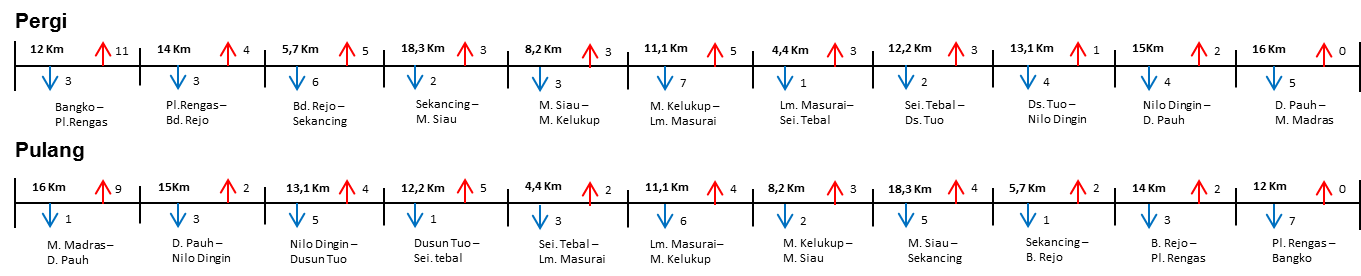 Sumber : Hasil Survey Lapangan, 2015Tabel IV.17 Load FactorSumber : Hasil Analisis, 2016Gambar 4.16 Grafik Load Faktor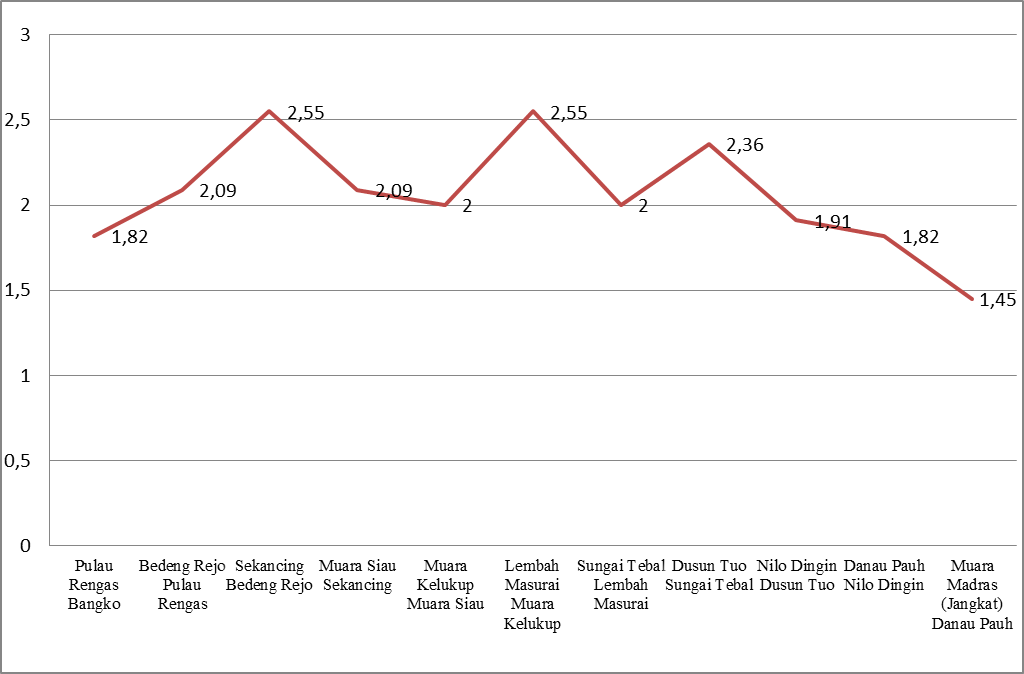 Sumber : Hasil Analisis, 2016Dari hasil tabel analisis Load Faktor diatas dapat dilihat hasil LF trayek angkutan umum pedesaan trayek Bangko – Jangkat yaitu sebesar 22,64%, dimana titik naik dan turun penumpang tertinggi berada di titik Bedeng Rejo – Sekancing dengan Muara Kelukup – Lembah Masurai Bangko – Pulau Rengas, Sekancing – Muara Siau, dan Dusun Tuo – Nilo Dingin yaitu dengan jumlah 28 penumpang atau dengan persentasi faktor muatan sebanyak 2,55%, sedangkan titik naik turun penumpang terendah berada di titik naik turun penumpang Danau Pauh – Muara Madras (Jangkat) yaitu dengan jumlah 16 penumpang atau dengan persentasi faktor muatan 1,45%. Hasil jumlah total persentasi dari faktor muatan sebesar 22,64% dimana kurang dari muatan ideal angkutan umum yaitu sebesar 70%. Akan tetapi dalam angkutan pedesaan trayek Bangko – Jangkat ini faktor muatan atau Load Factor terpenuhi dengan muatan barang yang dibawa oleh penumpang seperti bahan sembako, bahan bangunan dan sebagainya. Maka angkutan umum trayek Bangko – Jangkat dari hasil analisis LF yaitu kurang maksimal dan dapat dikaitkan dengan hasil dari analisis kinerja pelayanan angkutan umum pedesaan trayek Bangko – Jangkat yang kurang.Gambar 4.17 Peta Titik Naik Turun Penumpang Trayek Bangko - JangkatGambar 4.18 Peta Titik Naik Turun Penumpang Trayek Bangko – Jangkat (Detail I)Gambar 4.19 Peta Titik Naik Turun Penumpang Trayek Bangko – Jangkat (Detail II)Gambar 4.20 Peta Titik Naik Turun Penumpang Trayek Bangko – Jangkat (Detail III)4.4	Tingkat Kepentingan dan Kepuasan Berdasarkan Persepsi PenumpangTingkat kepentingan dan kinerja Angkutan Pedesaan Trayek Bangko – Jangkat  dinilai responden berdasarkan pengalaman mereka ketika menggunakan jasa Angkutan Umum Pedesaan tersebut atas kualitas yang diberikan pihak pengelola jasa Angkutan Umum Pedesaan terhadap responden. Dalam menilai kepentingan dan kepuasan responden terhadap pelayanan Angkutan Umum Pedesaan Trayek Bangko – Jangkat ini terdapat 7 (tujuh) atribut yang dinilai responden, ketujuh atribut tersebut antara lain Tingkat keamanan, keselamatan, kenyamanan, kemudahan/aksesibilitas pelayanan, Biaya, Kesetaraan dan Keteraturan. Untuk lebih jelasnya akan dijelaskan sebagai berikut :4.4.1	KeamananUntuk atribut ini terdiri dari 2 variabel yaitu tanda pengenal awak kendaraan dan informasi trayek dan identitas kendaraan. Adapun penilaian responden terhadap variable tersebut dapat dijelaskan sebagai berikut :Tanda Pengenal Awak KendaraanDalam hal ini tanda pengenal awak kendaraan merupakan pelayanan yang dapat dari pihak armada angkutan pedesaan  yang sangat penting untuk pengguna jasa transportasi ini untuk mengenal pengemudi angkutan pedesaan dan dapat dikatakan bagian dari atribut kemanan, maka persepsi yang menyatakan sangat penting berjumlah 31 responden dan yang menyatakan penting sebanyak 43 responden secara keseluruhan hampir 87 responden menyatakan penting dan 12 responden menyatakan tidak penting. Untuk lebih jelasnya dapat dilihat pada tabel berikut :Tabel IV.18Persepsi Penumpang Terhadap Tingkat KepentinganTanda Pengenal Awak KendaraanSumber : Hasil Analisis Kuesioner, 2015Dari Tabel IV.18 persepsi penumpang  terhadap tingkat kepentngan tanda pengenalan awak kendaraan  dengan penilaian penting  memiliki tingkat yang tertinggi di bandingkan penilaian yang lain. Penilaian penting memiliki frekuensi 43 dengan presentase 43% dan yang paling terendah yaitu penilaian yang tidak penting, memiliki 0%.Gambar 4.21Persentase Persepsi Penumpang Terhadap Tinggkat KepentinganTanda Pengenal Awak KendaraanSumber : Hasil Analisis Kuesioner, 2015Dari Gambar 4.21 setelah menilai tingkat kepentingan responden juga menilai tingkat kepuasan yang dirasakan oleh penumpang yaitu responden menyatakan 15% penumpang merasa sangat puas dan 38% atau 38 responden menyatakan puas, akan tetapi ada responden menyatakan tidak puas itu dikarenakan adanya pengemudi armada yang tidak memakai tanda pengenal awak kendaraan padahal variiabel ini dirasakan oleh penumpang sangat penting. Untuk lebih jelasnya dapat dilihat pada tabel berikut Tabel IV.19Persepsi Penumpang Teradap Tingkat KepuasaanTanda Pengenal Awak Kendaraan			Sumber : Hasil Analisis Kuesioner, 2015Dari Tabel IV.19 persepsi penumpang  terhadap tingkat kepuasan tanda pengenalan awak kendaraan  dengan penilaian puas  memiliki tingkat yang tertinggi di bandingkan penilaian yang lain. Penilaian puas  memiliki frekuensi 38 dengan presentase 38% dan yang paling terendah yaitu penilaian sangat tidak puas, memiliki 0%.Gambar 4.22Persentase Persepsi Penumpang Terhadap Tingkat KepuasaanTanda Pengenal Awak Kendaraan			Sumber : Hasil Analisis Kuesioner, 2015Dari Gambar 4.22 persentase persepsi penumpang terhadap tingkat kepuasan tanda pengenal awak kendaraan. Bagan yang paling besar yaitu penilaian puas. Sedangkan yang paling kecil yaitu penilaian sangat tidak puas dengan persentase 0%. Informasi Trayek dan Identitas KendaraanInformasi trayek dan indentitas kendaraan ini berfungsi untuk melayani ataupun untuk keamanan bagi pengguna untuk mengetahui trayek yang ingin di naiki, 42 responden menyatakan sangat penting dan 35 responden menyatakan penting dalam hal ini 77 responden menyatakan penting untuk adanya informasi trayek dan identitas kendaraan. Untuk lebih jelasnya dapat dilihat pada tabel berikut :Tabel IV.20Persepsi Penumpang Terhadap Tingkat KepentinganInformasi Trayek dan Identitas Kendaraan			Sumber : Hasil Analisis Kuesioner, 2015Dari Tabel IV.20 persepsi penumpang  terhadap tingkat kepentingan Informasi trayek dan Identifikasi kendaraan  dengan penilaian sangat puas memiliki tingkat yang tertinggi di bandingkan penilaian yang lain. Penilaian puas  memiliki frekuensi 42  dengan presentase 42% dan yang paling terendah yaitu penilaian tidak penting dan sangat tidak penting memiliki 0%.Gambar 4.23Persentase Persepsi Penumpang Terhadap Tingkat KepentinganInformasi Trayek dan Identitas KendaraanSumber : Hasil Analisis Kuesioner, 2015Dari Gambar 4.23 persentase persepsi penumpang terhadap tingkat kepentingan informasi trayek dan identifikasi trayek dan identifikasi  kendaraan memilik jumlah yang paling terbesar yaitu 42%, sedangkan yang paling terkecil tidak penting dan sangat tidak penting yaitu 0%.Tabel IV.21Persepsi Penumpang Terhadap Tingkat KepuasanInformasi Trayek dan Identitas Kendaraan			Sumber : Hasil Analisis Kuesioner, 2015Dari Tabel IV.21 persepsi penumpang  terhadap tingkat kepuasan Informasi trayek dan Identifikasi kendaraan  dengan penilaian tidak penting memiliki tingkat yang tertinggi di bandingkan penilaian yang lain. Penilaian puas  memiliki frekuensi 34  dengan presentase 34% dan yang paling terendah yaitu penilaian tidak penting dan sangat tidak penting memiliki 0%.Gambar 4.24Persentase Persepsi Penumpang Terhadap Tingkat KepuasanInformasi Trayek dan Identitas KendaraanSumber : Hasil Analisis Kuesioner, 2015Dari Gambar 4.24  persentase persepsi penumpang terhadap tingkat kepuasan informasi trayek dan identifikasi kendaraan yang paling terbesar yaitu penilaian persentase tidak puas yaitu sebesar 34%. Dan yang paling terkecil penilaian sangat penting dengan persentase 0%. 4.4.2 	KeselamatanUntuk atribut ini terdiri dari 4 variabel yaitu pengemudi dalam keadaan sehat fisik dan mental, memiliki sikap perilaku yang baik terhadap penumpang dan terampil dalam mengemudi kendaraan, memiliki peralatan keselamatan, dan dana pertanggungan wajib kecelakaan penumpang dan pertanggungan wajib kecelakaan lalu lintas kalan  Adapun penilaian responden terhadap variable tersebut dapat dijelaskan sebagai berikut :Pengemudi Dalam Keadaan Sehat Fisik dan MentalPengemudi dalam keadaan sehat fisik dan mental berfungsi untuk melayani ataupun untuk keamanan dan keselamatan bagi pengguna untuk mengetahui keselamatan pengemudi trayek yang ingin di naiki, 31 responden menyatakan sangat penting dan 43 responden menyatakan penting dalam hal ini 74 responden menyatakan penting untuk adanya persepsi penumpang terhadap tingkat kepentingan pengemudi dalam keadaan fisik dan mental. Untuk lebih jelasnya dapat dilihat pada tabel berikut :Tabel IV.22Persepsi Penumpang Terhadap Tingkat KepentinganPengemudi Dalam Keadaan Sehat Fisik dan Mental			Sumber : Hasil Analisis Kuesioner, 2015Gambar 4.25Persentase Persepsi Penumpang Terhadap Tingkat KepentinganPengemudi Dalam Keadaan  Sehat Fisik dan MentalSumber : Hasil Analisis Kuesioner, 2015Pada Tabel IV.22 dan Gambar 4.25 persentase penumpang terhadap tingkat kepentingan pengemudi dalam keadaan sehat fisik dan mental,. Dilihat dari tabel penilaian penting memiliki penilaian tertinggi yaitu 43% dan yang paling terendah penilaian tidak penting dan sangat tidak penting dengan persentase 0%.Tabel IV.23Persepsi Penumpang Terhadap Tingkat KepuasanPengemudi Dalam Keadaan  Sehat Fisik dan Mental			Sumber : Hasil Analisis Kuesioner, 2015Gambar 4.26Persentase Persepsi Penumpang Terhadap Tingkat KepuasanPengemudi Dalam Keadaan  Sehat Fisik dan MentalSumber : Hasil Analisis Kuesioner, 2015Pada Tabel IV.23  dan Gambar 4.26 persentase penumpang terhadap tingkat kepuasan penmpang terhadap tingkat kepuasan pengemudi dalam keadaan sehat fisik dan mental,. Dilihat dari tabel penilaian biasa memiliki penilaian tertinggi yaitu 29% dan yang paling terendah penilaian sangat puas dengan persentase 0%.Memiliki Sikap Perilaku Yang Baik Terhadap Penumpang Dan Terampil Dalam Mengemudi KendaraanMemiliki sikap perilaku yang baik terhadap penumpang dan terampil dalam mengemudi kendaraan berfungsi untuk melayani ataupun untuk keamanan dan keselamatan bagi pengguna untuk mengetahui kenyamanan pengemudi trayek yang ingin di naiki, 27 responden menyatakan sangat penting dan 44 responden menyatakan penting dalam hal ini 71 responden menyatakan penting untuk adanya persepsi penumpang terhadap tingkat kepentingan memiliki sikap perilaku yang baik terhadap penumpang dan terampil dalam mengemudi kendaraan. Untuk lebih jelasnya dapat dilihat pada tabel berikut :Tabel IV.24Persepsi Penumpang Terhadap Tingkat KepentinganMemiliki Sikap Perilaku Yang Baik Terhadap Penumpang Dan Terampil Dalam Mengemudi Kendaraan			Sumber : Hasil Analisis Kuesioner, 2015Gambar 4.27Persentase Persepsi Penumpang Terhadap Tingkat KepentinganMemiliki Sikap Perilaku Yang Baik Terhadap Penumpang Dan Terampil Dalam Mengemudi KendaraanSumber : Hasil Analisis Kuesioner, 2015Pada Tabel IV.24 dan Gambar 4.27 persentase penumpang terhadap tingkat kepentingan memiliki sikap perilaku yang baik terhadap penumpang dan terampil dalam mengemudi,. Dilihat dari tabel penilaian penting memiliki penilaian tertinggi yaitu 44% dan yang paling terendah penilaian tidak penting dan sangat tidak penting dengan persentase 0%.Tabel IV.25Persepsi Penumpang Terhadap Tingkat KepuasanMemiliki Sikap Perilaku Yang Baik Terhadap Penumpang Dan Terampil Dalam Mengemudi Kendaraan			Sumber : Hasil Analisis Kuesioner, 2015Gambar 4.28Persentase Persepsi Penumpang Terhadap Tingkat KepuasanMemiliki Sikap Perilaku Yang Baik Terhadap Penumpang Dan Terampil Dalam Mengemudi KendaraanSumber : Hasil Analisis Kuesioner, 2015Pada Tabel IV.25 dan  Gambar 4.28 persentase penumpang terhadap tingkat kepuasan memiliki sikap perilaku yang baik terhadap penumpang dan terampil dalam mengemudi,. Dilihat dari tabel penilaian puas memiliki penilaian tertinggi yaitu 41% dan yang paling terendah penilaian tidak puas dan sangat tidak puas dengan persentase 0%.Memiliki Peralatan KeselamatanMemiliki peralatan keselamatan berfungsi untuk melayani ataupun untuk keamanan dan keselamatan bagi pengguna untuk mengetahui peralatan keselamatan yang ada dalam  trayek yang ingin di naiki, 30 responden menyatakan sangat penting dan 37 responden menyatakan penting dalam hal ini 67 responden menyatakan penting untuk adanya persepsi penumpang terhadap tingkat kepentingan memiliki peralatan keselamatan kendaraan. Untuk lebih jelasnya dapat dilihat pada tabel berikut :Tabel IV.26Persepsi Penumpang Terhadap Tingkat KepentinganMemiliki Peralatan Keselamatan			Sumber : Hasil Analisis Kuesioner, 2015Gambar 4.29Persentase Persepsi Penumpang Terhadap Tingkat KepentinganMemiliki Peralatan KeselamatanSumber : Hasil Analisis Kuesioner, 2015Pada Tabel IV.26 dan Gambar 4.29 persentase penumpang terhadap tingkat kepenting memiliki peralatan keselamatan. Dilihat dari tabel penilaian penting memiliki penilaian tertinggi yaitu 37% dan yang paling terendah penilaian sangat tidak penting dengan persentase 0%.Tabel IV.27Persepsi Penumpang Terhadap Tingkat KepuasanMemiliki Peralatan Keselamatan				Sumber : Hasil Analisis Kuesioner, 2015Gambar 4.30Persentase Persepsi Penumpang Terhadap Tingkat KepuasanMemiliki Peralatan KeselamatanSumber : Hasil Analisis Kuesioner, 2015Pada Tabel IV.27 dan Gambar 4.30  persentase persentasi penumpang terhadap tingkat kepuasan memiliki peralatan keselamatan. Dilihat dari tabel penilaian tidak puas memiliki penilaian tertinggi yaitu 47% dan yang paling terendah penilaian sangat penting  dan penting dengan persentase 0%.Dana Pertanggungan Wajib Kecelakaan Penumpang dan Pertanggungan Wajib Kecelakaan Lalu Lintas JalanDana pertanggungan wajib kecelakaan penumpang dan pertanggungan wajib kecelakaan lalulintas jalan berfungsi untuk melayani ataupun untuk keamanan dan keselamatan bagi pengguna untuk mengetahui peralatan keselamatan yang ada dalam  trayek yang ingin di naiki, 43 responden menyatakan sangat penting dan 36 responden menyatakan penting dalam hal ini 79 responden menyatakan penting untuk adanya persepsi penumpang terhadap tingkat kepentingan dana pertanggungan wajib kecelakaan penumpang dan pertanggung wajib kecelakaan lalulintas jalan. Untuk lebih jelasnya dapat dilihat pada tabel berikut :Tabel IV.28Persepsi Penumpang Terhadap Tingkat KepentinganDana Pertanggungan Wajib Kecelakaan Penumpang danPertanggungan Wajib Kecelakaan Lalu Lintas Jalan			Sumber : Hasil Analisis Kuesioner, 2015Gambar 4.31Persentase Persepsi Penumpang Terhadap Tingkat KepentinganDana Pertanggungan Wajib Kecelakaan Penumpang danPertanggungan Wajib Kecelakaan Lalu Lintas JalanSumber : Hasil Analisis Kuesioner, 2015Pada Tabel IV.28 dan Gambar 4.31 persentase penumpang terhadap tingkat kepentingan  dana pertanggungan wajib kecelakaan penumpang dan pertanggungan wajib kecelakaan penumpang dan  pertanggung wajib kecelakaan lalu lintas jalan. Dilihat dari tabel penilaian sangat tidak penting  memiliki penilaian tertinggi yaitu 43% dan yang paling terendah penilaian sangat penting  dan penting dengan persentase 0%.Tabel IV.29Persepsi Penumpang Terhadap Tingkat KepuasanDana Pertanggungan Wajib Kecelakaan Penumpang danPertanggungan Wajib Kecelakaan Lalu Lintas Jalan		Sumber : Hasil Analisis Kuesioner, 2015Gambar 4.32Persentase Persepsi Penumpang Terhadap Tingkat KepuasanDana Pertanggungan Wajib Kecelakaan Penumpang danPertanggungan Wajib Kecelakaan Lalu Lintas JalanSumber : Hasil Analisis Kuesioner, 2015Pada Tabel IV.29 dan Gambar 4.32 persentase penumpang terhadap tingkat kepuasan dana pertanggungan wajib kecelakaan penumpang dan pertanggungan wajib kecelakaan penumpang dan  pertanggung wajib kecelakaan lalu lintas jalan. Dilihat dari tabel penilaian sangat tidak puas memiliki penilaian tertinggi yaitu 36% dan yang paling terendah penilaian sangat puas  dan puas dengan persentase 0%.KenyamananUntuk atribut ini terdiri dari 5 variabel yaitu Kapasitas Angkut Penumpang Sesuai Dengan Kapasitas Angkut Kendaraan, Fasilitas Sirkulasi Udara. Fasilitas kebersihan, pengatur suhu udara, dan larangan merokok bagi perokok .Adapun penilaian responden terhadap variable tersebut dapat dijelaskan sebagai berikut :Kapasitas Angkut Penumpang Sesuai Dengan Kapasitas Angkut KendaraanKapasitas angkut penumpang sesuai dengan kapasitas angkut kendaraan berfungsi untuk melayani ataupun untuk keamanan, keselamatan dan kenyamanan bagi pengguna untuk mengetahui keselamatan pengemudi trayek yang ingin di naiki, 36 responden menyatakan sangat penting dan 42 responden menyatakan penting dalam hal ini 78 responden menyatakan penting untuk adanya persepsi penumpang terhadap tingkat kepentingan kapasitas angkut penumpang sesuai kapasitas angkut kendaraan. Untuk lebih jelasnya dapat dilihat pada tabel berikut :Tabel IV.30Persepsi Penumpang Terhadap Tingkat KepentinganKapasitas Angkut Penumpang Sesuai Dengan Kapasitas Angkut Kendaraan			Sumber : Hasil Analisis Kuesioner, 2015Gambar 4.33Persentase Persepsi Penumpang Terhadap Tingkat KepentinganKapasitas Angkut Penumpang Sesuai Dengan Kapasitas Angkut KendaraanSumber : Hasil Analisis Kuesioner, 2015Pada Tabel IV.30 dan Gambar 4.33 persentase penumpang terhadap tingkat kepentingan  kapasitas angkut penumpang sesuai dengan kapasitas angkut kendaraan. Dilihat dari tabel penilaian penting memiliki penilaian tertinggi yaitu 42% dan yang paling terendah penilaian sangat penting  dan penting dengan persentase 0%.Tabel IV.31Persepsi Penumpang Terhadap Tingkat KepuasanKapasitas Angkut Penumpang Sesuai Dengan Kapasitas Angkut Kendaraan			Sumber : Hasil Analisis Kuesioner, 2015Gambar 4.34Persentase Persepsi Penumpang Terhadap Tingkat KepuasanKapasitas Angkut Penumpang Sesuai Dengan Kapasitas Angkut Kendaraan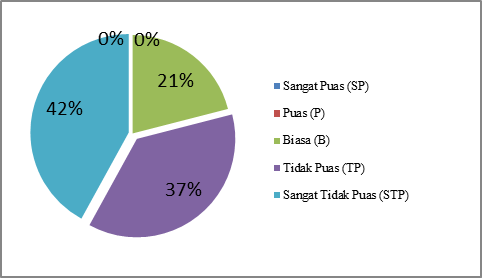 Sumber : Hasil Analisis Kuesioner, 2015Pada Tabel IV.31 dan Gambar 4.34 persentase penumpang terhadap tingkat kepuasan kapasitas angkut penumpang sesuai dengan kapasitas angkut kendaraan. Dilihat dari tabel penilaian sangat tidak puas  memiliki penilaian tertinggi yaitu 42% dan yang paling terendah penilaian sangat puas  dan puas dengan persentase 0%.Fasilitas Sirkulasi UdaraFasilitas sirkulasi udara berfungsi untuk melayani ataupun untuk keamanan, keselamatan dan kenyamanan bagi pengguna untuk mengetahui keselamatan pengemudi trayek yang ingin di naiki, 34 responden menyatakan sangat penting dan 46 responden menyatakan penting dalam hal ini 80 responden menyatakan penting untuk adanya persepsi penumpang terhadap tingkat kepentingan fasilitas sirkulasi udara kendaraan. Untuk lebih jelasnya dapat dilihat pada tabel berikut :Tabel IV.32Persepsi Penumpang Terhadap Tingkat KepentinganFasilitas Sirkulasi Udara			Sumber : Hasil Analisis Kuesioner, 2015Gambar 4.35Persentase Persepsi Penumpang Terhadap Tingkat KepentinganFasilitas Sirkulasi UdaraSumber : Hasil Analisis Kuesioner, 2015Pada Tabel IV.32 dan Gambar 4.35 persentase penumpang terhadap tingkat kepentingan fasilitas sirkulasi udara kendaraan. Dilihat dari tabel penilaian penting  memiliki penilaian tertinggi yaitu 46% dan yang paling terendah penilaian sangat tidak penting dengan persentase 0%.Tabel IV.33Persepsi Penumpang Terhadap Tingkat KepuasanFasilitas Sirkulasi Udara			Sumber : Hasil Analisis Kuesioner, 2015Gambar 4.36Persentase Persepsi Penumpang Terhadap Tingkat KepuasanFasilitas Sirkulasi UdaraSumber : Hasil Analisis Kuesioner, 2015Pada Tabel IV.33 dan Gambar 4.36 persentase penumpang terhadap tingkat kepuasan fasilitas sirkulasi udara kendaraan. Dilihat dari tabel penilaian sangat puas  memiliki penilaian tertinggi yaitu 39% dan yang paling terendah penilaian tidak puas dan sangat tidak dengan persentase 0%.Fasilitas KebersihanFasilitas kebersihan berfungsi untuk melayani ataupun untuk kenyamanan bagi pengguna untuk mengetahui keselamatan pengemudi trayek yang ingin di naiki, 44 responden menyatakan sangat penting dan 38 responden menyatakan penting dalam hal ini 52 responden menyatakan penting untuk adanya persepsi penumpang terhadap tingkat kepentingan fasilitas kebersihan kendaraan. Untuk lebih jelasnya dapat dilihat pada tabel berikut :Tabel IV.34Persepsi Penumpang Terhadap Tingkat KepentinganFasilitas Kebersihan			Sumber : Hasil Analisis Kuesioner, 2015Gambar 4.37Persentase Persepsi Penumpang Terhadap Tingkat KepentinganFasilitas KebersihanSumber : Hasil Analisis Kuesioner, 2015Pada Tabel IV.34 dan Gambar 4.37 persentase penumpang terhadap tingkat kepuasan fasilitas  kebersihan  kendaraan. Dilihat dari tabel penilaian tidak puas  memiliki penilaian tertinggi yaitu 44% dan yang paling terendah penilaian sangat penting dan tidak penting dengan persentase 0%.Tabel IV.35Persepsi Penumpang Terhadap Tingkat KepuasanFasilitas Kebersihan			Sumber : Hasil Analisis Kuesioner, 2015Gambar 4.38Persentase Persepsi Penumpang Terhadap Tingkat KepuasanFasilitas KebersihanSumber : Hasil Analisis Kuesioner, 2015Pada Tabel IV.35 dan Gambar 4.38 persentase penumpang terhadap tingkat kepuasan fasilitas  kebersihan  kendaraan. Dilihat dari tabel penilaian tidak puas  memiliki penilaian tertinggi yaitu 36% dan yang paling terendah penilaian sangat puas dengan persentase 0%.Pengatur Suhu RuanganPengaturan suhu ruangan berfungsi untuk melayani ataupun untuk kenyamanan bagi pengguna untuk mengetahui keselamatan pengemudi trayek yang ingin di naiki, 45 responden menyatakan sangat penting dan 40 responden menyatakan penting dalam hal ini 85 responden menyatakan penting untuk adanya persepsi penumpang terhadap tingkat kepentingan fasilitas pengaturan suhu kendaraan. Untuk lebih jelasnya dapat dilihat pada tabel berikut :Tabel IV.36Persepsi Penumpang Terhadap Tingkat KepentinganPengatur Suhu Ruangan				Sumber : Hasil Analisis Kuesioner, 2015Gambar 4.39Persentase Persepsi Penumpang Terhadap Tingkat KepentinganPengatur Suhu RuanganSumber : Hasil Analisis Kuesioner, 2015Pada Tabel IV.36 dan Gambar 4.39 persentase persentasi penumpang terhadap tingkat kepentingan pengaturan suhu ruangan  kendaraan. Dilihat dari tabel penilaian penting  memiliki penilaian tertinggi yaitu 49% dan yang paling terendah penilaian sangat penting dan tidak penting dengan persentase 0%.Tabel IV.37Persepsi Penumpang Terhadap Tingkat KepuasanPengatur Suhu Ruangan				Sumber : Hasil Analisis Kuesioner, 2015Gambar 4.40Persentase Persepsi Penumpang Terhadap Tingkat KepuasanPengatur Suhu RuanganSumber : Hasil Analisis Kuesioner, 2015Pada Tabel IV.37 dan Gambar 4.40 persentase penumpang terhadap tingkat kepuasan  pengaturan suhu ruangan  kendaraan. Dilihat dari tabel penilaian sangat tidak puas   memiliki penilaian tertinggi yaitu 51% dan  yang paling terendah penilaian sangat puas , puas dan biasa dengan persentase 0%.Larangan MerokokLarangan merokok berfungsi untuk melayani ataupun untuk kenyamanan bagi pengguna untuk mengetahui keselamatan pengemudi trayek yang ingin di naiki, 39 responden menyatakan sangat penting dan 46 responden menyatakan penting dalam hal ini 89 responden menyatakan penting untuk adanya persepsi penumpang terhadap tingkat kepentingan larangan merokok di dalam  kendaraan. Untuk lebih jelasnya dapat dilihat pada tabel berikut :Tabel IV.38Persepsi Penumpang Terhadap Tingkat KepentinganLarangan Merokok				Sumber : Hasil Analisis Kuesioner, 2015Gambar 4.41Persentase Persepsi Penumpang Terhadap Tingkat KepentinganLarangan MerokokSumber : Hasil Analisis Kuesioner, 2015Pada Tabel IV.38 dan Gambar 4.41 persentase penumpang terhadap tingkat kepentingan larangan merokok di dalam  kendaraan. Dilihat dari tabel penilaian penting   memiliki penilaian tertinggi yaitu 46% dan  yang paling terendah penilaian sangat penting  dan tisak penting dan biasa dengan persentase 0%.Tabel IV.39Persepsi Penumpang Terhadap Tingkat KepuasanLarangan Merokok				Sumber : Hasil Analisis Kuesioner, 2015Gambar 4.42Persentase Persepsi Penumpang Terhadap Tingkat KepuasanLarangan MerokokSumber : Hasil Analisis Kuesioner, 2015Pada Tabel IV.39 dan Gambar 4.42 persentase penumpang terhadap tingkat kepuasan larangan merokok di dalam  kendaraan. Dilihat dari tabel penilaian tidak puas memiliki penilaian tertinggi yaitu 39% dan  yang paling terendah penilaian sangat puas, puas dengan persentase 0%.KeterjangkauanUntuk atribut ini terdiri dari 5 variabel yaitu memberikan pelayanan sesuai dengan rute yang telah di tentukan, dan tarif atau biaya yang dikenakan pada penumpang untuk satu kali perjalanan. Adapun penilaian responden terhadap variable tersebut dapat dijelaskan sebagai berikut :Memberi Pelayanan Sesuai Dengan Rute Yang Telah DietentukanMemberikan pelayanan sesuai dengan rute yang telah ditentukan berfungsi untuk melayani ataupun untuk kenyamanan bagi pengguna untuk mengetahui keselamatan pengemudi trayek yang ingin di naiki, 38 responden menyatakan sangat penting dan 36 responden menyatakan penting dalam hal ini 74 responden menyatakan penting untuk adanya persepsi penumpang terhadap tingkat kepentingan memberikan pelayanan sesuai dengan rute yang telah ditentukan  kendaraan. Untuk lebih jelasnya dapat dilihat pada tabel berikut :Tabel IV.40Persepsi Penumpang Terhadap Tingkat KepentinganMemberi Pelayanan Sesuai Dengan Rute Yang Telah Ditentukan				Sumber : Hasil Analisis Kuesioner, 2015Gambar 4.43Persentase Persepsi Penumpang Terhadap Tingkat KepentinganMemberi Pelayanan Sesuai Dengan Rute Yang Telah DitentukanSumber : Hasil Analisis Kuesioner, 2015Pada Tabel IV.40 dan Gambar 4.43 persentase penumpang terhadap tingkat kepentingan memberikan pelayanan sesuai dengan rute yang telah ditentukan di dalam  kendaraan. Dilihat dari tabel penilaian penting   memiliki penilaian tertinggi yaitu 38% dan  yang paling terendah penilaian sangat penting  dan tidak penting dan biasa dengan persentase 0%.Tabel IV.41Persepsi Penumpang Terhadap Tingkat KepuasanMemberi Pelayanan Sesuai Dengan Rute Yang Telah Ditentukan				Sumber : Hasil Analisis Kuesioner, 2015Gambar 4.44Persentase Persepsi Penumpang Terhadap Tingkat KepuasanMemberi Pelayanan Sesuai Dengan Rute Yang Telah DitentukanSumber : Hasil Analisis Kuesioner, 2015Pada Tabel IV.41 dan Gambar 4.44 persentase penumpang terhadap tingkat kepuasan memberikan pelayanan sesuai dengan rute yang telah ditentukan di dalam  kendaraan. Dilihat dari tabel penilaian biasa memiliki penilaian tertinggi yaitu 39% dan yang paling terendah penilaian sangat puas dengan persentase 0%.Tarif Atau Biaya Yang Dikenakan Pada Penumpang Untuk Satu Kali PerjalananTarif atau biaya yang dikenakan pada penumpang untuk satu kali perjalanan berfungsi untuk melayani ataupun untuk kenyamanan bagi pengguna untuk mengetahui keselamatan pengemudi trayek yang ingin di naiki, 32 responden menyatakan sangat penting dan 41 responden menyatakan penting dalam hal ini 73 responden menyatakan penting untuk adanya persepsi penumpang terhadap tingkat kepentingan tariff atau biaya yang dikenakan pada penumpang untuk satu kali perjalanan. Untuk lebih jelasnya dapat dilihat pada tabel berikut :Tabel IV.42Persepsi Penumpang Terhadap Tingkat KepentinganTarif Atau Biaya Yang Dikenakan Pada Penumpang Untuk Satu Kali Perjalanan				Sumber : Hasil Analisis Kuesioner, 2015Gambar 4.45Persentase Persepsi Penumpang Terhadap Tingkat KepentinganTarif Atau Biaya Yang Dikenakan Pada Penumpang Untuk Satu Kali PerjalananSumber : Hasil Analisis Kuesioner, 2015Pada Tabel IV.42 dan Gambar 4.45 persentase penumpang terhadap tingkat kepentingan memberikan tariff atau biaya yang dikenakan pada penumpang untuk satu kali perjalanan. Dilihat dari tabel penilaian penting   memiliki penilaian tertinggi yaitu 41% dan  yang paling terendah penilaian sangat puas dan tidak puas dan biasa dengan persentase 0%.Tabel IV.43Persepsi Penumpang Terhadap Tingkat KepuasanTarif Atau Biaya Yang Dikenakan Pada Penumpang Untuk Satu Kali Perjalanan				Sumber : Hasil Analisis Kuesioner, 2015Gambar 4.46Persentase Persepsi Penumpang Terhadap Tingkat KepuasanTarif Atau Biaya Yang Dikenakan Pada Penumpang Untuk Satu Kali PerjalananSumber : Hasil Analisis Kuesioner, 2015Pada Tabel IV.43 dan Gambar 4.46 persentase penumpang terhadap tingkat kepuasa memberikan tarif atau  biaya yang dikenakan pada penumpang untuk satu kali perjalanan. Dilihat dari tabel penilaian tidak puas    memiliki penilaian tertinggi yaitu 35% dan  yang paling terendah penilaian sangat puas dengan persentase 0%.KesetaraanUntuk atribut ini terdiri dari 2 variabel yaitu perioritas naik/turun penumpang. Adapun penilaian responden terhadap variable tersebut dapat dijelaskan sebagai berikut :Perioritas Naik/Turun PenumpangPerioritas naik/turun penumpang berfungsi untuk melayani ataupun untuk kenyamanan bagi pengguna untuk mengetahui keselamatan pengemudi trayek yang ingin di naiki, 29 responden menyatakan sangat penting dan 36 responden menyatakan penting dalam hal ini 65 responden menyatakan penting untuk adanya persepsi penumpang terhadap tingkat kepentingan prioritas naik/turun penumpang. Untuk lebih jelasnya dapat dilihat pada tabel berikut :Tabel IV.44Persepsi Penumpang Terhadap Tingkat KepentinganPerioritas Naik/Turun Penumpang				Sumber : Hasil Analisis Kuesioner, 2015Gambar 4.47Persentase Persepsi Penumpang Terhadap Tingkat KepentinganPerioritas Naik/Turun PenumpangSumber : Hasil Analisis Kuesioner, 2015Pada Tabel IV.44 dan Gambar 4.47 persentase penumpang terhadap tingkat kepentingan prioritas naik/turun penumpang. Dilihat dari tabel penilaian penting memiliki penilaian tertinggi yaitu 36% dan  yang paling terendah penilaian sangat tidak penting  dan tidak penting  dan biasa dengan persentase 0%.Tabel IV.45Persepsi Penumpang Terhadap Tingkat KepuasanPerioritas Naik/Turun Penumpang				Sumber : Hasil Analisis Kuesioner, 2015Gambar 4.48Persentase Persepsi Penumpang Terhadap Tingkat KepuasanPerioritas Naik/Turun PenumpangSumber : Hasil Analisis Kuesioner, 2015Pada Tabel IV.45 dan Gambar 4.48 persentase penumpang terhadap tingkat kepuasan prioritas naik/turun penumpang. Dilihat dari tabel penilaian tidak puas  memiliki penilaian tertinggi yaitu 38% dan  yang paling terendah penilaian sangat puas dengan persentase 0%.KeteraturanUntuk atribut ini terdiri dari 2 variabel yaitu informasi tariff dan trayek yang dilayani dan kinerja operasional umur kendaraan. Adapun penilaian responden terhadap variable tersebut dapat dijelaskan sebagai berikut :Informasi Tarif dan Trayek Yang DilayaniInformasi tarif dan trayek yang dilayani berfungsi untuk melayani ataupun untuk kenyamanan bagi pengguna untuk mengetahui keselamatan pengemudi trayek yang ingin di naiki, 32 responden menyatakan sangat penting dan 41 responden menyatakan penting dalam hal ini 73 responden menyatakan penting untuk adanya persepsi penumpang terhadap tingkat kepentingan informasi tariff dantrayek yang dilayani oleh penumpang. Untuk lebih jelasnya dapat dilihat pada tabel berikut :Tabel IV.46Persepsi Penumpang Terhadap Tingkat KepentinganInformasi Tarif dan Trayek Yang Dilayani				Sumber : Hasil Analisis Kuesioner, 2015Gambar 4.49Persentase Persepsi Penumpang Terhadap Tingkat KepentinganInformasi Tarif dan Trayek Yang DilayaniSumber : Hasil Analisis Kuesioner, 2015Pada Tabel IV.46 dan Gambar 4.49 persentase penumpang terhadap tingkat kepentingan informasi tariff dan trayek  yang dilayani  penumpang. Dilihat dari tabel penilaian penting memiliki penilaian tertinggi yaitu 41% dan  yang paling terendah penilaian sangat tidak penting dan tidak penting dan biasa dengan persentase 0%.Tabel IV.47Persepsi Penumpang Terhadap Tingkat KepuasanInformasi Tarif dan Trayek Yang Dilayani				Sumber : Hasil Analisis Kuesioner, 2015Gambar 4.50Persentase Persepsi Penumpang Terhadap Tingkat KepuasanInformasi Tarif dan Trayek Yang DilayaniSumber : Hasil Analisis Kuesioner, 2015Pada Tabel IV.47 dan Gambar 4.50 persentase penumpang terhadap tingkat kepuasan informasi tarif dan trayek yang dilayani  yang dilayani  penumpang. Dilihat dari tabel penilaian tidak puas  penilaian tertinggi yaitu 38% dan  yang paling terendah penilaian sangat puas  dengan persentase 0%.Kinerja Operasional Umur KendaraanKinerja operasional umur kendaraan berfungsi untuk melayani ataupun untuk kenyamanan bagi pengguna untuk mengetahui keselamatan pengemudi trayek yang ingin di naiki, 32 responden menyatakan sangat penting dan 38 responden menyatakan penting dalam hal ini 70 responden menyatakan penting untuk adanya persepsi penumpang terhadap tingkat kepentingan kinerja operasional umur kendaraan. Untuk lebih jelasnya dapat dilihat pada tabel berikut :Tabel IV.48Persepsi Penumpang Terhadap Tingkat KepentinganKinerja Operasional Umur Kendaraan				Sumber : Hasil Analisis Kuesioner, 2015Gambar 4.51Persentase Persepsi Penumpang Terhadap Tingkat KepentinganKinerja Operasional Umur KendaraanSumber : Hasil Analisis Kuesioner, 2015Pada Tabel IV.48 dan Gambar 4.51 persentase penumpang terhadap tingkat kepentingan kinerja operasional  yang dilayani  yang dilayani  penumpang. Dilihat dari tabel penilaian sangat penting  penilaian tertinggi yaitu 38% dan  yang paling terendah penilaian tidak penting  dengan persentase 0%.Tabel IV.49Persepsi Penumpang Terhadap Tingkat KepuasanKinerja Operasional Umur Kendaraan				Sumber : Hasil Analisis Kuesioner, 2015Gambar 4.52Persentase Persepsi Penumpang Terhadap Tingkat KepuasanKinerja Operasional Umur KendaraanSumber : Hasil Analisis Kuesioner, 2015Pada Tabel IV.49 dan Gambar 4.52 persentase penumpang terhadap tingkat kepuasan kinerja operasional  yang dilayani  yang dilayani  penumpang. Dilihat dari tabel penilaian tidak puas  penilaian tertinggi yaitu 42% dan  yang paling terendah penilaian sangat puas dan puas dengan persentase 0%.Analisis Kuadran4.5.1		Tingkat KepuasanAnalisisi ini digunakan untuk mengetahui bagaimana penilaian responden terhadap kinerja/kepuasan dari semua variable tingkat pelayanan angkutan pedesaan trayek Bangko – Jangkat untuk lebih lengkap dapat dilihat pada Tabel IV.50 dibawah ini.Tabel IV.50Tingkat KepuasanSumber: Hasil Analisis,2016Keterangan :Pembobotan	: (5 x SP) + (4 x P) + (3 x B) + ( 2 x TP) + (1 x STP)Bobot		: Pembobotan/ jumlah RespondenSP		: Sangat PuasP		: PuasB		: BiasaTP		: Tidak PuasaDari Tabel IV.50  diatas dapat dilihat tingkat kepuasan tertinggi dapat dlihat dengan nilai pemboboan yang tertingi, tanda pengenal awak kendaraan. Hal ini dapat dilihat dari kepuasan yang di berikan pihak pengelola angkutan pedesaan.4.5.2		Tingkat Kepentingan			Analisis ini dignakan untuk melihat tingkat kepentingan dari variabel tingkat pelayanan bertujuan untuk memudahkan pihak pengelola angkutan penyeberangan dalam penentuan skala prioritas peningkatan variabel tingkat pelayanan berdasarkan pendapat dan kebutuhan responden pengguna angkutan penyeberangan. Untuk lebih lengkap dapat dilihat pada Tabel IV.51.Tabel IV.51Tingkat KepentinganSumber: Hasil Analisis,2016Keterangan :Pembobotan	: (5 x SP) + (4 x P) + (3 x B) + ( 2 x TP) + (1 x STP)Bobot		: Pembobotan/ jumlah RespondenSP		: Sangat PentingP			: PentingB			: BiasaTP		: Tidak PentingSTP		: Sangat Tidak PentingDari Tabel IV.51  diatas dapat dilihat tingkat kepentingan tertinggi dilihat dari nilai pembobotan tertinggi yaitu rata-rata semua variabel memiliki nilai kepentingan yang sama.Tingkat KesesuaianTingkat Kesesuaian merupakan hasil perbandingan antara bobot kepuasan dan bobot kepentingan. Sehingga tingkat kesesuaian ini yang akan memberi skala prioritas. Untuk lebih jelas tingkat kesesuaian variabel kepuasan dan kepentingan angkutan penyeberangan dapat dilihat pada tabel IV.52 dibawah ini.Tabel IV.52Tingkat KesesuaianSumber : Hasil Analisis Tahun 2016Dari Tabel IV.52 Terdapat nilai tingkat kesesuaian yaitu dihitung dari bobot tingkat kepuasan dibagi bobot tingkat kepentingan di kali 100, nilai kesesuaian ini menunjukan kepuasan penupang angkutan penyeberagan dimana semakin besar nilai kesesuaian maka Penumpang angkutan penyeberangan semakin merasa puas terhadap pelayanan yang diberikan.Matrik IPA (Diagram Kartesius)Di bawah ini  mengenai diagram kartesius dapat terlihat bahwa letak variable-variabel yang mempengaruhi tingkat kepuasan penumpang angkutan penyeberangan yang  terbagai menjadi 4 bagian. Adapun interpretasi dari diagram kartesius di atas dapat di jelaskan sebagai berikut :Tabel IV.53Perhitungan Rata-rata Tingkat Kepuasan dan Kepentingan RespondenSumber : Hasil Analisis  Tahun 2016Gambar 4.53Diagram Kartesius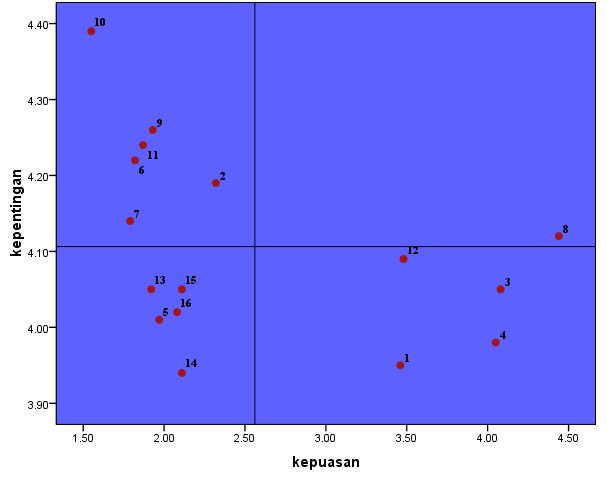 Sumber : Hasil Analisis  Tahun 2016Pada Gambar 4.53 di atas mengenai diagram kartesius dapat terlihat bahwa letak variable-variabel yang mempengaruhi tingkat kepuasan pengguna angkutan umum pedesaan trayek Bangko - Jangkat terbagai menjadi 4 bagian. Adapun interpretasi dari diagram kartesius di atas dapat di jelaskan sebagai berikut :Kuadran IPada kuadaran ini menunjukkan variabel-variabel yang memiliki tingkat kepuasan masih sangat rendah dimana kepentingan variabel sangat dibutuhkan pada penumpang angkutan umum pedesaan ini tapi belum memberikan kepuasan kepada penumpang yang menggunakan, sehingga menjadi prioritas utama Variable-variabel yang termasuk dalam kuadran ini adalah :(2) : Informasi Trayek dan Identitas Kendaraan(6) : Dana Pertanggungan Wajib Penumpang(7) : Kapasitas Angkut Penumpang(9) : Fasilitas Kebersihan(10) : Pengatur Suhu Ruangan(11) : Larangan Merokok2. Kuadran IIPada kuadran ini menunjukan variable – variable yang antara tingkat kepuasan dan kepentingan sudah sesuai dan butuh dipertahankan. Variable – variable yang termasuk dalam kuadran ini adalah : (8) : Fasilitas Sirkulasi Udara3. Kuadran IIIKuadran III merupakan kuadran dengan variable berprioritas rendah yang dapat diartikan bahwa variable – variable tersebut dianggap kurang penting oleh penumpang dan pelayanannya yang diberikan biasa saja, namun prioritas ini bisa untuk ditingkatkan untuk meningkatkan kualitas agar penumpang merasakan manfaat dari variable ini. Variable yang termasuk pada kuadran III yaitu :(5) : Memiliki Peralatan Keselamatan(13) : Tarif Atau Biaya Yang Dikenakan Untuk Sekali Jalan(14) : Perioritas Naik/Turun Penumpang(15) : Informasi Tarif dan Trayek Yang Dilayani(16) : Kinerja Operasional Umur Kendaraan4. Kuadran IVKuadran IV merupakan kuadran dengan variabel yang tidak terlalu diprioritaskan tetapi Penumpang merasa puas akan ketersediaan pada variabel tersebut. Variabel yang termasuk dalam kuadran IV yaitu :(1) : Tanda Pengenal Awak Kendaraan(3) : Pengemudi dalam keadaan sehat fisik(4) : Memiliki Sikap Perilaku Yang Baik dan Terampil(12) : Memberi Pelayanan Sesuai Dengan RuteAnalisis Keterkaitan Antara SPM, Kondisi Eksisting dan Persepsi PenggunaAnalisis gabungan ini dilihat dari Standar Pelayanan Minimal yang ada, dibandingkan dengan kondisi eksisting yang ada yang diperoleh dari survey primer serta dibandingkan dengan persepsi pengguna yang dilihat dari tingkat kepentingan dan kepuasan yang diperoleh dari penyebaran kuesioner terhadap pengguna angkutan umum pedesaan trayek Bangko – Jangkat itu sendiri serta melihat keterkaitan apa saja yang terdapat pada tingkat pelayanan angkutan umum pedesaaan trayek Bangko – Jangkat ini. Untuk lebih jelasnya dapat dilihat pada tabel berikut : Tabel IV.54Keterkaitan Antara Standar Pelayanan Mnimal, Kondisi Eksisting, Persepsi Pengguna dan Analisis IPASumber : Hasil Analisis Tahun 2016Dilihat dari Tabel IV.54 keterkaitan antara standar pelayanan minimal, kondisi eksisting dan persepsi pengguna memiliki keterkaitan yang erat yaitu apabila antara atribut pelayanan yang telah tersedia dilihat kembali pada kondisi eksisting pada saat ini dengan membandingkan atau melihat tanggapan atau persepsi pengguna terhadap tingkat pelayanannya dari tingkat kepentingan dan kepuasan yang dirasakan oleh pengguna apabila dirasakan puas maka sudah sesuai dengan standar pelayanan minimal yang ada sedangkan apabila tidak puas maka belum sesuai dengan standar pelayanan minimal dan harus diperbaiki sistem pelayanannya serta diperkuat oleh analisis IPA yang dipetakan dalam 4 kuadran.Analisis Potensi dan MasalahSetelah melakukan analisis kinerja angkutan umum pedesaan trayek Bangko - Jangkat, maka dapat diketahui beberapa potensi dan masalah yang ada dalam kinerja Angkutan Umum Pedesaan trayek Bangko – Jangkat tersebut, potensi dan masalah kinerja pelayanan angkutan umum pedesaan trayek Bangko – Jangkat dapat dilihat di Tabel IV.55.Tabel IV.55Analisis Potensi MasalahSumber : Hasil Analisis, 2016Dari hasil Tabel IV.55 analisis potensi dan masalah di atas dapat dijelaskan bahwa dilihat dari atribut-atribut standar pelayanan minimal ada memiliki potensi dan masalah untuk atribut keamanan semuanya potensi seperti tanda pengenal awak kendaraan dan informasi trayek dan identitas kendaraan. Atribut aspek keselamatan yang bermasalah hanya karena tidak adanya peralatan keselamatan dan Dana Pertanggungan Wajib Kecelakaan Penumpang, sedangkan untuk kenyamanan, hampir semuanya belum sesuai dengan SPM yang ada hanya fasilitas sirkulasi udara yang sudah sesuai. Untuk astribut aspek keterjangkauan atribut tarif atau biaya yang dikenakan untuk sekali jalan menjadi masalah sedangkan atribut memberi pelayanan sesuai dengan rute meruupakan potensi karena sudah sesuai dengan SPM dan kesetaraan, seluruhnya belum sesuai dengan SPM yang ada, sedangkan untuk atribut keteraturan masih belum sesuai dengan standar pelayanan minimal yang ada, dengan informasi tarif dan trayek yang dilayanai dan kinerja operasional yang belum sesuai dengan standar pelayanan minimal yang ada.NoUsiaJumlah RespondenPersentase(%)1< 15 Tahun1414215 – 20 Tahun2727321 – 25 Tahun1919426 – 30 Tahun28285>30  Tahun1212J umlahJ umlah100100NoJenis KelaminJumlah RespondenPersentase(%)1Laki – laki56562Perempuan4444JumlahJumlah100100NoTingkat PendidikanJumlah RespondenPersentase(%)1SD222SMP26263SMA47474DIPLOMA10105S114146S2/S311JumlahJumlah100100NoTingkat PendidikanJumlah RespondenPersentase(%)1Pelajar / Mahasiswa17172Pegawai Negeri15153Pegawai Swasta / BUMN11114Wiraswasta / Pengusaha33335Ibu Rumah Tangga15156Lainnya99JumlahJumlah100100NoTingkat PendapatanJumlah RespondenPersentase (%)1Rp. < 1.000.000,-32152Rp. 1.000.000,-  – Rp. 2.500.000,-42423Rp. 2.500.000,- - Rp. 5.000.000,-15324Rp. > 5.000.000,-1111JumlahJumlah100100NoTotal Ongkos yang dikeluarkandalam sehariJumlah RespondenPersentase(%)1Rp. 40.000,-17172Rp. 40.000,- s/d Rp. 50.000,-13133Rp. 50.000,- s/d Rp. 60.000,-16164Rp. 60.000,- s/d Rp.70.000,-23235Rp. > 70.000,-3131JumlahJumlah100100NoAlasan Utama Menggunakan Angkutan Umum PedesaanJumlah RespondenPersentase(%)1Waktu Perjalanan Lebih Singkat13132Arus Lalu Lintas Lebih Lancar11113Aman dan Nyaman14144Tarifnya Murah40405Lainnya2222JumlahJumlah100100NoFrekuensi Menggunakan Angkutan Umum PedesaanJumlah RespondenPersentase(%)11 – 2 Kali/hari979722 – 3 Kali/hari3333 – 4 Kali/hari004>4 Kali/hari005Lainnya00JumlahJumlah100100NoPergantian Angkutan UmumJumlah RespondenPersentase(%)11 Kali898922 Kali111133 Kali004>3 Kali00JumlahJumlah100100NoMaksud PerjalananJumlah RespondenPersentase(%)1Bekerja/Bisnis26262Sekolah/Kuliah10103Belanja46464Rekreasi, Olah Raga18185Lainnya00JumlahJumlah100100NoCara Mencapai Halte/Tempat Pemberhentian Angkutan Umum PedesaanJumlah RespondenPersentase (%)1Jalan Kaki24242Becak003Ojeg29294Angkutan Umum15155Diantar Kendaraan Pribadi26266Lainnya66JumlahJumlah100100NoMenggunakan Kendaraan Lain Setelah Menaiki Angkutan Umum PedesaanJumlah RespondenPersentase(%)1Ya57572Tdak4343JumlahJumlah100100NoCara Mencapai Tempat Tujuan Setelah Turun Dari Angkutan Umum PedesaanJumlah RespondenPersentase(%)1Jalan Kaki002Becak003Ojeg33584Angkutan Umum10175Diantar Kendaraan Pribadi8146Lainnya611JumlahJumlah57100NoJarak Loksi Responden ke Halte/Tempat Pemberhentian Angkutan Umum PedesaanJumlah RespondenPersentase(%)1< 50 m00250 – 100 m883100 – 200 m10104200 – 500 m16165500 – 1 Km29296>1 Km3737JumlahJumlah100100NoAsalTujuanBangko - JangkatBangko - JangkatBangko - JangkatBangko - JangkatNoAsalTujuanNaikTurunSisaJumlah Penumpang1BangkoPulau Rengas1138112Pulau RengasBedeng Rejo439123Bedeng RejoSekancing568144SekancingMuara Siau329115Muara SiauMuara Kelukup339126Muara KelukupLembah Masurai577147Lembah MasuraiSungai Tebal319108Sungai TebalDusun Tuo3210129Dusun TuoNilo Dingin1471110Nilo DinginDanau Pauh245911Danau PauhMuara Madras  (Jangkat)0505NoAsalTujuanJangkat -  BangkoJangkat -  BangkoJangkat -  BangkoJangkat -  BangkoNoAsalTujuanNaikTurunSisaJumlah Penumpang1Muara Madras  (Jangkat)Danau Pauh91892Danau PauhNilo Dingin237103Nilo DinginDusun Tuo456114Dusun TuoSungai Tebal5110115Sungai TebalLembah Masurai239126Lembah MasuraiMuara Kelukup467137Muara KelukupMuara Siau328108Muara SiauSekancing457129SekancingBedeng Rejo218910Bedeng RejoPulau Rengas2371011Pulau RengasBangko0700NoAsalTujuanJumlah Penumpang/RitKapasitas ArmadaFaktor Muatan1BangkoPulau Rengas20111,822Pulau RengasBedeng Rejo22112,003Bedeng RejoSekancing25112,274SekancingMuara Siau22112,005Muara SiauMuara Kelukup24112,186Muara KelukupLembah Masurai27112,457Lembah MasuraiSungai Tebal20111,828Sungai TebalDusun Tuo24112,189Dusun TuoNilo Dingin20111,8210Nilo DinginDanau Pauh19111,7311Danau PauhMuara Madras (Jangkat)12111,09JumlahJumlahJumlah23521,36PenilaianFrekuensiPersentase(%)Sangat Penting3232Penting4343Biasa1313Tidak Penting1212Sangat Tidak Penting00Total100100PenilaianFrekuensiPersentase(%)Sangat Puas1515Puas	3838Biasa2525Tidak Puas2222Sangat Tidak Puas00Total100100PenilaianFrekuensiPersentase(%)Sangat Penting4242Penting3533Biasa2323Tidak Penting00Sangat Tidak Penting00Total100100PenilaianFrekuensiPersentase(%)Sangat Puas00Puas1818Biasa2222Tidak Puas3434Sangat Puas2626Total100100PenilaianFrekuensiPersentase(%)Sangat Penting3131Penting4343Biasa2626Tidak Penting00Sangat Tidak Penting00Total100100PenilaianFrekuensiPersentase(%)Sangat Puas3535Puas3838Biasa2727Tidak Puas00Sangat Tidak Puas00Total100100PenilaianFrekuensiPersentase(%)Sangat Penting2727Penting4444Biasa2929Tidak Penting00Sangat Tidak Penting00Total100100PenilaianFrekuensiPersentase(%)Sangat Puas3232Puas4141Biasa2727Tidak Puas00Sangat Tidak Puas00Total100100PenilaianFrekuensiPersentase(%)Sangat Penting3030Penting3737Biasa2828Tidak Penting22Sangat Tidak Penting00Total100100PenilaianFrekuensiPersentase(%)Sangat Puas00Puas00Biasa2525Tidak Puas4747Sangat Tidak Puas2828Total100100PenilaianFrekuensiPersentase(%)Sangat Penting4343Penting3636Biasa2121Tidak Penting00Sangat Tidak Penting00Total100100PenilaianFrekuensiPersentase(%)Sangat Puas00Puas00Biasa2323Tidak Puas3636Sangat Tidak Puas4141Total100100PenilaianFrekuensiPersentase(%)Sangat Penting3636Penting4242Biasa2222Tidak Penting00Sangat Tidak Penting00Total100100PenilaianFrekuensiPersentase(%)Sangat Puas00Puas00Biasa2121Tidak Puas3737Sangat Tidak Puas4242Total100100PenilaianFrekuensiPersentase(%)Sangat Penting3434Penting4646Biasa1818Tidak Penting22Sangat Tidak Penting00Total100100PenilaianFrekuensiPersentase(%)Sangat Puas3939Puas3636Biasa2525Tidak Puas00Sangat Tidak Puas00Total100100PenilaianFrekuensiPersentase(%)Sangat Penting4444Penting3838Biasa1818Tidak Penting00Sangat Tidak Penting00Total100100PenilaianFrekuensiPersentase(%)Sangat Puas00Puas77Biasa1818Tidak Puas3636Sangat Tidak Puas3939Total100100PenilaianFrekuensiPersentase(%)Sangat Penting4545Penting4949Biasa66Tidak Penting00Sangat Tidak Penting00Total100100PenilaianFrekuensiPersentase(%)Sangat Puas00Puas00Biasa66Tidak Puas4343Sangat Tidak Puas5151Total100100PenilaianFrekuensiPersentase(%)Sangat Penting3939Penting4646Biasa1515Tidak Penting00Sangat Tidak Penting00Total100100PenilaianFrekuensiPersentase(%)Sangat Puas00Puas00Biasa2424Tidak Puas3939Sangat Tidak Puas3737Total100100PenilaianFrekuensiPersentase(%)Sangat Penting3838Penting3636Biasa2323Tidak Penting33Sangat Tidak Penting00Total100100PenilaianFrekuensiPersentase(%)Sangat Puas2222Puas2626Biasa3030Tidak Puas2222Sangat Puas00Total100100PenilaianFrekuensiPersentase(%)Sangat Penting3232Penting4141Biasa2727Tidak Penting00Sangat Tidak Penting00Total100100PenilaianFrekuensiPersentase(%)Sangat Puas00Puas11Biasa2727Tidak Puas3535Sangat Tidak Puas3737Total100100PenilaianFrekuensiPersentase(%)Sangat Penting2929Penting3636Biasa3535Tidak Penting00Sangat Tidak Penting00Total100100PenilaianFrekuensiPersentase(%)Sangat Puas00Puas33Biasa3232Tidak Puas3838Sangat Tidak Puas2727Total100100PenilaianFrekuensiPersentase(%)Sangat Penting3232Penting4141Biasa2727Tidak Penting00Sangat Tidak Penting00Total100100PenilaianFrekuensiPersentase(%)Sangat Puas00Puas11Biasa3535Tidak Puas3838Sangat Tidak Puas2626Total100100PenilaianFrekuensiPersentase(%)Sangat Penting3232Penting3838Biasa3030Tidak Penting00Sangat Tidak Penting00Total100100PenilaianFrekuensiPersentase(%)Sangat Puas00Puas00Biasa3333Tidak Puas4242Sangat Tidak Puas2525Total100100NoVariabelTingkat KepuasanTingkat KepuasanTingkat KepuasanTingkat KepuasanTingkat KepuasanPembobotanBobotNoVariabelSP (5)P (4)B (3)TP (2)STP (1)PembobotanBobot1KeamanaanKeamanaanKeamanaanKeamanaanKeamanaanKeamanaanKeamanaanKeamanaan1Tanda Pengenal Awak Kendaraan1538252203463,461Informasi Trayek dan Identitas Kendaraan0182234262322,322KeselamatanKeselamatanKeselamatanKeselamatanKeselamatanKeselamatanKeselamatanKeselamatan2Pengemudi Dalan Keadaan Sehat Fisik353827004084,082Memiliki Sikap Perilaku Yang Baik dan Terampil324127004054,052Memiliki Peralatan Keselamatan002547281971,972Dana Pertanggunga Wajib Kecelakaan Penumpang002336411821,823KenyamananKenyamananKenyamananKenyamananKenyamananKenyamananKenyamananKenyamanan3Kapasitas Angkut Penumpang002137421791,793Fasilitas Sirkulasi Udara393635004444,443Fasilitas Kebersihan071836391931,933Pengatur Suhu Ruangan00643511551,553Larangan Merokok002439371871,874KeterjangkauanKeterjangkauanKeterjangkauanKeterjangkauanKeterjangkauanKeterjangkauanKeterjangkauanKeterjangkauan4Memberi Pelayanan Sesuai Dengan Rute2226302203483,484Tarif Atau Biaya Yang Dikenakan Untuk Sekali Jalan012735371921,925KesetaraanKesetaraanKesetaraanKesetaraanKesetaraanKesetaraanKesetaraanKesetaraan5Perioritas Naik/Turun Penumpang033238272112,116KeteraturanKeteraturanKeteraturanKeteraturanKeteraturanKeteraturanKeteraturanKeteraturan6Informasi Tarif dan Trayek Yang Dilayani013538262112,116Kinerja Operasional Umur Kendaraan003342252082,08NoVariabelTingkat KepentinganTingkat KepentinganTingkat KepentinganTingkat KepentinganTingkat KepentinganPembobotanBobotNoVariabelSP (5)P (4)B (3)TP (2)STP (1)PembobotanBobot1KeamanaanKeamanaanKeamanaanKeamanaanKeamanaanKeamanaanKeamanaanKeamanaan1Tanda Pengenal Awak Kendaraan3243131203953,951Informasi Trayek dan Identitas Kendaraan423523004194,192KeselamatanKeselamatanKeselamatanKeselamatanKeselamatanKeselamatanKeselamatanKeselamatan2Pengemudi Dalan Keadaan Sehat Fisik314326004054,052Memiliki Sikap Perilaku Yang Baik dan Terampil274429003983,982Memiliki Peralatan Keselamatan333728204014,012Dana Pertanggunga Wajib Kecelakaan Penumpang433621004224,223KenyamananKenyamananKenyamananKenyamananKenyamananKenyamananKenyamananKenyamanan3Kapasitas Angkut Penumpang364222004144,143Fasilitas Sirkulasi Udara344618204124,123Fasilitas Kebersihan443818004264,263Pengatur Suhu Ruangan45496004394,393Larangan Merokok394615004244,244KeterjangkauanKeterjangkauanKeterjangkauanKeterjangkauanKeterjangkauanKeterjangkauanKeterjangkauanKeterjangkauan4Memberi Pelayanan Sesuai Dengan Rute383623304094,094Tarif Atau Biaya Yang Dikenakan Untuk Sekali Jalan324127004054,055KesetaraanKesetaraanKesetaraanKesetaraanKesetaraanKesetaraanKesetaraanKesetaraan5Perioritas Naik/Turun Penumpang293635003943,946KeteraturanKeteraturanKeteraturanKeteraturanKeteraturanKeteraturanKeteraturanKeteraturan6Informasi Tarif dan Trayek Yang Dilayani324127004054,056Kinerja Operasional Umur Kendaraan323830004024,02NoVarabelKepuasan (X)Kepentingan (Y)SelisihTingkat Kesesuaian (TKI)%NoVarabelKepuasan (X)Kepentingan (Y)SelisihTingkat Kesesuaian (TKI)%1KeamananKeamananKeamananKeamananKeamanan1Tanda Pengenal Awak Kendaraan3,463,95-0,4987,591Informasi Trayek dan Identitas Kendaraan2,324,19-1,8755,372KeselamatanKeselamatanKeselamatanKeselamatanKeselamatan2Pengemudi Dalan Keadaan Sehat Fisik4,084,050,03100,742Memiliki Sikap Perilaku Yang Baik dan Terampil4,053,980,07101,762Memiliki Peralatan Keselamatan1,974,01-2,0449,132Dana Pertanggunga Wajib Kecelakaan Penumpang1,824,22-2,443,133KenyamananKenyamananKenyamananKenyamananKenyamanan3Kapasitas Angkut Penumpang1,794,14-2,3543,243Fasilitas Sirkulasi Udara4,444,12-0,32107,773Fasilitas Kebersihan1,934,26-2,3345,313Pengatur Suhu Ruangan1,554,39-2,8435,313Larangan Merokok1,874,24-2,3744,104KeterjangkauanKeterjangkauanKeterjangkauanKeterjangkauanKeterjangkauan4Memberi Pelayanan Sesuai Dengan Rute3,484,09-0,6185,094Tarif Atau Biaya Yang Dikenakan Untuk Sekali Jalan1,924,05-2,1347,415KesetaraanKesetaraanKesetaraanKesetaraanKesetaraan5Perioritas Naik/Turun Penumpang2,113,94-1,8353,556KeteraturanKeteraturanKeteraturanKeteraturanKeteraturan6Informasi Tarif dan Trayek Yang Dilayani2,114,05-1,9452,106Kinerja Operasional Umur Kendaraan2,084,02-1,9451,74NoVarabelKepuasan (X)Kepentingan (Y)NoVarabelKepuasan (X)Kepentingan (Y)1Tanda Pengenal Awak Kendaraan3,463,952Informasi Trayek dan Identitas Kendaraan2,324,193Pengemudi Dalam Keadaan Sehat Fisik4,084,054Memiliki Sikap Perilaku Yang Baik dan Terampil4,053,985Memiliki Peralatan Keselamatan1,974,016Dana Pertanggungan Wajib Kecelakaan Penumpang1,824,227Kapasitas Angkut Penumpang1,794,148Fasilitas Sirkulasi Udara4,444,129Fasilitas Kebersihan1,934,2610Pengatur Suhu Ruangan1,554,3911Larangan Merokok1,874,2412Memberi Pelayanan Sesuai Dengan Rute3,484,0913Tarif Atau Biaya Yang Dikenakan Untuk Sekali Jalan1,924,0514Perioritas Naik/Turun Penumpang2,113,9415Informasi Tarif dan Trayek Yang Dilayani2,114,0516Kinerja Operasional Umur Kendaraan2,084,02JumlahJumlah40,9865,70Rata-rataRata-rata2,564,11Standar Pelayanan MinimalKondisi EksistingPersepsi PenggunaAnalisis IPAKeteranganKeamananKeamananKeamananKeamananKeamananTanda Pengenal Awak KendaraanPengemudi armada angkutan pedesaan ini terutama trayek Bangko – Jangkat memiliki baju seragam dengan diberinya nama identitas pengemudi.Dirasakan penting oleh para calon pengguna jasa Angkutan Umum Pedesaan dan merasa puas.Terdapat di Kuadran IV yaitu dimana berlebuhan karena calon pengguna menganggap  penting dan dirasakan puas oleh pengguna.Dalam hal ini dapat terlihat bahwa antara persepsi dengan kondisi eksisting saat ini sudah sesuai dengan standar pelayanan minimal dan dibuktikan oleh hasil analisis IPA berdasarkan kuadran yang dimana kuadran IV yaitu pengguna merasa itu penting dan puas sehingga pihak pengelola wajib mempertahankan pelayanan.Informasi Trayek dan Identitas KendaraanDalam Angkutan Umum Pedesaan Trayek Bangko – Jangkat ini tersedia Informasi trayek dan Identitas kendaraan seperti nama perusahaan angkutan umum peddesaan, dan informasi trayek. Adanya indikator ini tentunya membuat masyarakat pengguna jasa angkutan ini merasa aman.Dirsakan penting oleh para calon pengguna jasa Angkutan Umum Pedesaan akan tetapi calon pengguna jasa Angkutan Umum Pedesaan tidak merasa puas karena tidak semua armada angkutan umum pedesaan memiliki identitas kendaraan.Terdapat di Kuadran II yaitu dimana pengguna merasakan penting serta sebagian calon pengguna merasakan puas dengan informasi trayek dan identitas kendaraan yang telah diberikan oleh pihak pengelola.Dalam hal ini dapat terlihat bahwa antara persepsi dengan kondisi eksisting saat ini sudah sesuai dengan standar pelayanan minimal dan di buktikan oleh hasil analasis IPA berdasarkan kuadran yang dimana kuadran II yaitu pengguna merasa penting dan puas sehingga pihak pengelola wajib mempertahankan pelayanan.KeselamatanKeselamatanKeselamatanKeselamatanKeselamatanPengemudi Dalam Keadaan Sehat FisikDalam Indikator  keselamatan ini dilihat dari sisi pengemudi harus sehat dari mental dan kompentensi. Untuk armada Angkutan Umum Pedesaan trayek Bangko – Jangkat sendiri memiliki pengemudi dengan fisik dan mental yang sehat dengan dinyatakan oleh surat keterangan dari dokter. Sedangkan untuk kompetensi pengemudi Angkutan Umum Pedesaan trayek Bangko – Jangkat memiliki keterampilan dan perilaku yang baik seperti pengetahuan tentang rute yang dilayani dan tata cara mengangkut orang dan tata berlalu lintas, dan memiliki sikap yang baik dan hormat terhadap penumpang.Dirasakan penting Oleh para calon pengguna jasa Angkutan Umum Pedesaan dan pengguna jasa Angkutan Umum Pedesaan merasa puas dengan adanya pengemudi Angkutan Umum Pedesaan Trayek Bangko – Jangkat dalam keadaan sehat fisik.Terdapat di Kuadran IV yaitu dimana berlebuhan karena calon pengguna menganggap  penting dan dirasakan puas oleh penggunaDalam hal ini dapat terlihat bahwa antara persepsi dengan kondisi eksisting saat ini sudah sesuai dengan standar pelayanan minimal dan dibuktikan oleh hasil analisis IPA berdasarkan kuadran yang dimana kuadran IV yaitu pengguna merasa itu penting dan puas sehingga pihak pengelola wajib mempertahankan pelayanan.Memiliki Sikap Perilaku Yang Baik dan TerampilKondisi eksisting dilapangan pengemudi armada angkutan umum pedesaan trayek Bangko – Jangkat memiliki sikap perilaku yang baik dan terampil hal itu diketahui dari penumpang angkutan umum pedesaan yang menggunakan jasa angkutan umum tersebut.Dirasakan penting oleh calon pengguna jasa angkutan umum pedesaan trayek Bangko – Jangkat dan calon penumpang merasa puas dengan sikap yang diberikan oleh sopir angkutan umum pedesaan trayek Bangko – Jangkat.Terdapat di Kuadran IV yaitu dimana berlebuhan karena calon pengguna menganggap  penting dan dirasakan puas oleh pengguna.Dalam hal ini dapat terlihat bahwa antara persepsi dengan kondisi eksisting saat ini sudah sesuai dengan standar pelayanan minimal dan dibuktikan oleh hasil analisis IPA berdasarkan kuadran yang dimana kuadran IV yaitu pengguna merasa itu penting dan puas sehingga pihak pengelola wajib mempertahankan pelayanan.Peralatan KeselamatanPeralatan keselamatan bagi penumpang ada beberapa yang ada seperti senter untuk alat bantu penerangan, pintu keluar masuk penumpang yang tertutup saat kendaraan berjalan, alat pemadam api ringan, dan handgrip, adapun peralatan atau fasilitas keselamatan yang tidak ada seperti alat pemukul/pemecah kaca, sabuk keselamatan, alat pembatas kecepatan.Dirasakan penting oleh para calon pengguna jasa Angkutan pedesaan dan para pengguna angkutan umum pedesaan trayek Bangko – Jangkat merasa tidak puas dengan tidak lengkapnya peralatan keselamatan yang disediakan oleh pihak pengelola armada.Terdapat di Kuadran III, dimana penumpang merasakan penting tetapi tidak puas dengan pelayanan yang diberikan.Dalam hal ini jelas terlihat bahwa menurut persepsi pengguna mengenai ketersedian failitas peralatan keamanan itu sangat penting akan tetapi pada kondisi eksisting fasilitas ini belum ada, berarti belum seseuai dengan standar pelayanan minimal hal ini dibuktikan dengan analisis IPA, pelayanan ini harus di tingkatkan supaya calon pengguna angkutan umum pedesaan trayek Bangko – Jangkat merasa puas dari segi keselamatan. Dana Pertanggungan Wajib Kecelakaan PenumpangDana Pertanggungan Wajib Kecelakaan Penumpang untuk angkutan umum pedesaan trayek Bangko – Jangkat tidak ada.Dirasakan penting oleh para calon pengguna jasa Angkutan pedesaan dan calon pengguna merasa tidak puas tidak adanya dana penanggungan wajib kecelakaan penumpang dari pihak pengelola armada angkutan umum pedesaan trayek Bangko – Jangkat.Terdapat di Kuadran I, yaitu dimana dirasakan penting oleh calon pengguna jasa angkutan umum pedesaan trayek Bangko – Jangkat akan tetapi kepuasan yang dirasakan belum puasDalam hal ini terlihat antara kondisi eksisting dengan persepsi pengguna bahwa pada variabel ini belum sesuai dengan standar pelayanan minimal. Dan dibuktikan oleh analisis IPA bahwa variabel ini merupakan kuadran I yaitu prioritas utama dari tingkat kepentingan dan tingkat kepuasan akan tetapi untuk tingkat kepuasan sangat rendah, maka dari itu pihak pengelola armada angkutan umum pedesaan Trayek Bangko – Jangkat harus memberi pelayanan berupa dana pertanggungan kecalakan bagi penumpang.KenyamananKenyamananKenyamananKenyamananKenyamananKapasitas AngkutDalam indikator kenyaman sendiri terdapat atribut kapasitas angkut dimana jumlah penumpang harus sesuai dengan kapasitas angkut. Dalam hasil survey lapangan banyaknya armada angkutan umum yang melebihi kapasitas angkut untuk angkutan pedesaan trayek Bangko – Jangkat.Dalam hal ini pengguna merasa penting akan tetapi pengguna belum merasa puas, karena kapasitas angkut sering melebihi batas kapasitas kendaraan.Terdapat pada Kuadran I, yaitu dimana dirasakan penting oleh calon pengguna angkutan umum pedesaan trayek Bangko – Jangkat akan tetapi tingkat kepuasan yang dirasakan belum puas.Dalam hal ini terlihat jelas bahwa kondisi eksisting yang ada belum sesuai dengan standar pelayanan minimal dimana kapasitas angkut melebihi kapasitasnya oleh karena itu menimbulkan rasa kurang nyaman dari pehak pengguna angkutan umum pedesaan trayek Bangko – Jangkat, maka pihak pengelola seharusnya meningkatkan pelayanan dari variabel kapasitas angkut penumpang.Fasilitas Sirkulasi UdaraFasilitas sirkulasi berupa jendela maupun kap atas kendaraan yang dapat dibuka dan ditutup, untuk armada angkutan pedesaan trayek Bangko – Jangkat senddiri terdapat jendela yang bias dibuka dan ditutup untuk sirkulasi udaraDalam hal ini pengguna angkutan umum pedesaan trayek Bangko – Jangkat merasa puas karena armada angkutan umum pedesaan trayek Bangko – Jangkat memiliki fasilitas sirkulasi udara seperti kaca jendela kendaraan bias dibuka dan ditutup sebagai fasilitas sirkulasi udara.Terdapat di Kuadran II yaitu dimana pengguna merasakan penting serta sebagian calon pengguna merasakan puas.Dalam hal ini dapat terlihat bahwa antara persepsi dengan kondisi eksisting saat ini sudah sesuai dengan standar pelayanan minimal dan di buktikan oleh hasil analasis IPA berdasarkan kuadran yang dimana kuadran II yaitu pengguna merasa penting dan puas sehingga pihak pengelola wajib mempertahankan pelayanan.Fasilitas KebersihanFasilitas kebersihan disini berupa tersedianya tempat pembuangan sampah dimana berfungsi untuk para pengguna angkutan umum pedesaan untuk tidak membuang sampah sembarangan. Akan tetapi kondisi pada kondisi eksistingnya tidak terdapat fasilitas kebersihan yang di sediakan oleh pengelola armada angkutan umum. Dalam hal ini pengguna merasakan belum puas karena tidak adanya fasilitas kebersihan yang disediakan oleh pihak armada angkutan umum pedesaan seperti tempat sampah.Terdapat pada Kuadran I, yaitu dimana dirasakan penting oleh calon pengguna angkutan umum pedesaan trayek Bangko – Jangkat akan tetapi tingkat kepuasan yang dirasakan belum puas.Dalam hal ini terlihat jelas bahwa kondisi eksisting yang ada belum sesuai dengan standar pelayanan minimal dimana fasilitas kebersihan tidak tersedia oleh karena itu menimbulkan rasa kurang nyaman dari pihak pengguna angkutan umum pedesaan trayek Bangko – Jangkat, maka pihak pengelola seharusnya meningkatkan pelayanan dari variabel fasilitas kebersihan.Pengatur Suhu RuanganPengatur suhu ruangan pada kondisi eksisting armada angkutan umum berkondisi rusak atau tidak berfungsi hal ini sangat jauh dari Standar Pelayanan Minimal angkutan umum pedesaan.Dalam hal ini persepsi pengguna angkutan umum pedesaan trayekk Bangko – Jangkat merasa belum puas karena tidak adanya pengatur suhu ruangan di dalam armada angkutan umum pedesaan.Terdapat di Kuadran I, yaitu dimana dirasakan penting oleh calon pengguna jasa angkutan umum pedesaan trayek Bangko – Jangkat akan tetapi kepuasan yang dirasakan belum puas.Dalam hal ini terlihat jelas bahwa kondisi eksisting yang ada belum sesuai dengan standar pelayanan minimal dimana fasilitas pengatur suhu ruangan tidak tersedia oleh karena itu menimbulkan rasa kurang nyaman dari pihak pengguna jasa angkutan umum pedesaan trayek Bangko – Jangkat, maka pihak pengelola seharusnya meningkatkan pelayanan dari variabel fasilitas pengatur suhu ruangan.Larangan MerokokLarangan merokok berupa sticker dilarang merokok, untuk armada angkutan pedesaan trayek Bangko – Jangkat sendiri kondisi eksistingnya tidak ada sticker larangan merokok.Dalam hal ini persepsi pengguna angkutan umum pedesaan trayekk Bangko – Jangkat merasa belum puas karena tidak larangan merokok untuk pengguna jasa angkutan umum pedesaan trayek Bangko -  Jangkat.Terdapat di Kuadran I, yaitu dimana dirasakan penting oleh calon pengguna jasa angkutan umum pedesaan trayek Bangko – Jangkat akan tetapi kepuasan yang dirasakan belum puas.Dalam hal ini terlihat jelas bahwa kondisi eksisting yang ada belum sesuai dengan standar pelayanan minimal dimana fasilitas larangan merokok tidak tersedia oleh karena itu menimbulkan rasa kurang nyaman dari pihak pengguna jasa angkutan umum pedesaan trayek Bangko – Jangkat, maka pihak pengelola seharusnya meningkatkan pelayanan dari variabel fasilitas pengatur suhu ruangan seperti memberi sticker larangan merokok.KeterjangkauanKeterjangkauanKeterjangkauanKeterjangkauanKeterjangkauanMemberi Pelayanan Sesuai Dengan RuteArmada angkutan umum harus memberikan pelayanan sesuai dengan rute yang telah ditentukan. Dalam kondisi eksisting hasil survey lapangan angkutan pedesaan trayek Bangko – Jangkat sudah sesuai memberikan pelayanan dengan rute yang telah ditentukan.Dalam hal ini pengguna jasa angkutan umum pedesaan trayek Bangko – Jangkat merasa penting dan puas karena armada angkutan umum pedesaan trayek Bangko – Jangkat telah memberi pelayanan sesuai dengan rute yang ada bagi pihak pengelola jasa angkutan harus mempertahankan pelayanan.Terdapat di Kuadran IV yaitu dimana berlebihan karena calon pengguna menganggap  penting dan dirasakan puas oleh pengguna.Dalam hal ini dapat terlihat bahwa antara persepsi dengan kondisi eksisting saat ini sudah sesuai dengan standar pelayanan minimal dan dibuktikan oleh hasil analisis IPA berdasarkan kuadran yang dimana kuadran IV dimana pengguna merasa itu penting dan puas sehingga pihak pengelola wajib mempertahankan pelayanan.Tarif Atau Biaya Yang Dikenakan Untuk Sekali JalanSistem pembelian tiket dan penumpang dapat membeli tiket di terminal langkutan desa, Utnuk tarif angkutan pedesaan trayek Bangko – Jangkat sendiri dilihat dari jarak yang ditempuh yaitu sebesar 40.000 – 70.000, untuk tarif 40.000 itu untuk perjalanan Bangko – Sekancing dan yang paling tinggi yaitu 70.000 untuk perjalanan Bangko – Danau Pauh. Berdasarkan survey lapangan masih ada beberapa pengemudi yang suka menaikan harga tarif oleh karena itu calon pengguna angkutan umum trayek Bangko – Jangkat merasa tidak puas dengan pelayanan yang diberikanDari persepsi pengguna menyatakan sangat penting terutama bagi golongan masyarakat menengah ke bawah, dan pada hal ini pengguna menilai tidak puas adanya pengemudi yang suka menaikan harga tarif.Terdapat di Kuadran III, dimana penumpang merasakan penting tetapi tidak puas dengan pelayanan yang diberikan.Dalam hal ini jelas terlihat bahwa menurut persepsi pengguna mengenai tariff atau biaya yang dikenakan untuk sekali jalan  dari system penjualannya sangat penting dan dari kepuasan pengguna jasa angkutan umum pedesaan trayek Bangko – Jangkat belum merasa puas karena masih ada beberapa pengemudi jasa angkutan umum pedesaan menaikan tarif dan tidak sesuai dengan tarif yang telah di tetapkan.  pelayanan ini harus di tingkatkan supaya calon pengguna angkutan umum pedesaan trayek Bangko – Jangkat merasa puas dari variabel keterjangkauan.KesetaraanKesetaraanKesetaraanKesetaraanKesetaraanPerioritas Naik/Turun PenumpangDalam atribut indikator kesetaraan sendiri yaitu pelayanan prioritas dimana pemberian prioritas naik/turun penumpang belum ada perioritas untuk penumpang yang penyandang cacat, usia lanjut, anak-anak, maupun wanita hamil.Dari persepsi pengguna menyatakan sangat penting terutama karena menyangkut masalah kesetaraan.Terdapat di Kuadran III, dimana penumpang merasakan penting tetapi tidak puas dengan pelayanan yang diberikan.Dalam hal ini jelas terlihat bahwa kondisi Eksisting saat ini belum sesuai dengan standar pelayanan. Menurut persepsi pengguna mengenai naik turun penumpang sangat penting misalnya dibedakan perioritas naik turun bagi penumpang penyandang cacat, usia lanjut, anak-anak, maupun wanita hamil terlebih dahulu, maka dengan itu pengguna jasa angkutan umum pedesaan trayek Bangko – Jangkat tidak merasa puas dengan pelayanan yang diberikan.KeteraturanKeteraturanKeteraturanKeteraturanKeteraturanInformasi tarif dan trayek yang dilayaniDalam atribut ini kondisi eksistingnya sebagian armada telah memberikan informasi tersebut berupa tulisan dan sebagian armada angkutan umum pedesaan lainnya tidak memberikan tulisan mengenai informasi tarif dan trayek yang dilayaniDari hasil wawancara dengan penumpang di lapangan dimana pihak armada angkutan pedesaan ini sudah memberi informasi tarif dan trayek yang dilayani seperti papan trayek angkutan desa di terminal dan loket maupun di armada angkutan umum, Terdapat di Kuadran III, dimana penumpang merasakan kurang penting dan tidak di prioritaskanDalam hal ini jelas terlihat bahwa kondisi Eksisting saat ini belum sesuai dengan standar pelayanan. Menurut persepsi pengguna mengenai informasi tarif dan trayek yang dilayani sebagian armada angkutan umum pedesaan trayek Bangko – Jangkat telah memberi informasi dan ada juga yang belum memberi Informasi tarif dan trayek yang dilayani.Kinerja OperasionalDari hasil survey lapangan rata – rata angkutan umum yang memliki umur kendaraan yang lebih dari 15 tahun dari standar angkutan umum pedesaan seharusnya umur angkutan tersebut tidak melebihi 15 tahunPenumpang merasakan kurang penting dan tidak puas dengan variabel ini.Terdapat di Kuadran III, dimana penumpang merasakan kurang penting dan tidak di prioritas kan.Dalam hal ini jelas terlihat bahwa kondisi Eksisting saat ini belum sesuai dengan standar pelayanan. Menurut persepsi pengguna kinerja operasional masi adanya kendaraan yang tidak layak digunakan sehingga pihak pengelola harus meningkatkan pelayanan dari variabel ini.NoAspekPotensiMasalahKeamananKeamananKeamananKeamanan1Tanda Pengenal Awak KendaraanPengemudi armada angkutan pedesaan ini terutama trayek Bangko – Jangkat memiliki baju seragam dengan diberinya nama identitas pengemudi.2Informasi Trayek dan Identitas KendaraanDalam Angkutan Umum Pedesaan Trayek Bangko – Jangkat ini tersedia Informasi trayek dan Identitas kendaraan seperti nama perusahaan angkutan umum peddesaan, dan informasi trayek. Adanya indikator ini tentunya membuat masyarakat pengguna jasa angkutan ini merasa aman.KeselamatanKeselamatanKeselamatanKeselamatan1Pengemudi Dalam Keadaan Sehat FisikDalam Indikator  keselamatan ini dilihat dari sisi pengemudi harus sehat dari mental dan kompentensi. Untuk armada Angkutan Umum Pedesaan trayek Bangko – Jangkat sendiri memiliki pengemudi dengan fisik dan mental yang sehat dengan dinyatakan oleh surat keterangan dari dokter. Sedangkan untuk kompetensi pengemudi Angkutan Umum Pedesaan trayek Bangko – Jangkat memiliki keterampilan dan perilaku yang baik seperti pengetahuan tentang rute yang dilayani dan tata cara mengangkut orang dan tata berlalu lintas, dan memiliki sikap yang baik dan hormat terhadap penumpang.2Memiliki Sikap Perilaku Yang Baik dan TerampilKondisi eksisting dilapangan pengemudi armada angkutan umum pedesaan trayek Bangko – Jangkat memiliki sikap perilaku yang baik dan terampil hal itu diketahui dari penumpang angkutan umum pedesaan yang menggunakan jasa angkutan umum tersebut.3Peralatan KeselamatanPeralatan keselamatan bagi penumpang ada beberapa yang ada seperti senter untuk alat bantu penerangan, pintu keluar masuk penumpang yang tertutup saat kendaraan berjalan, alat pemadam api ringan, dan handgrip, adapun peralatan atau fasilitas keselamatan yang tidak ada seperti alat pemukul/pemecah kaca, sabuk keselamatan, alat pembatas kecepatan.4Dana Pertanggungan Wajib Kecelakaan PenumpangDana Pertanggungan Wajib Kecelakaan Penumpang untuk angkutan umum pedesaan trayek Bangko – Jangkat tidak ada.KenyamananKenyamananKenyamananKenyamanan1Kapasitas AngkutDalam indikator kenyaman sendiri terdapat atribut kapasitas angkut dimana jumlah penumpang harus sesuai dengan kapasitas angkut. Dalam hasil survey lapangan banyaknya armada angkutan umum yang melebihi kapasitas angkut untuk angkutan pedesaan trayek Bangko – Jangkat.2Fasilitas Sirkulasi UdaraFasilitas sirkulasi berupa jendela maupun kap atas kendaraan yang dapat dibuka dan ditutup, untuk armada angkutan pedesaan trayek Bangko – Jangkat senddiri terdapat jendela yang bias dibuka dan ditutup untuk sirkulasi udara3Fasilitas KebersihanFasilitas kebersihan disini berupa tersedianya tempat pembuangan sampah dimana berfungsi untuk para pengguna angkutan umum pedesaan untuk tidak membuang sampah sembarangan. Akan tetapi kondisi pada kondisi eksistingnya tidak terdapat fasilitas kebersihan yang di sediakan oleh pengelola armada angkutan umum.4Pengatur Suhu RuanganPengatur suhu ruangan pada kondisi eksisting armada angkutan umum berkondisi rusak atau tidak berfungsi hal ini sangat jauh dari Standar Pelayanan Minimal angkutan umum pedesaan.5Larangan MerokokLarangan merokok berupa sticker dilarang merokok, untuk armada angkutan pedesaan trayek Bangko – Jangkat sendiri kondisi eksistingnya tidak ada sticker larangan merokok.KeterjangkauanKeterjangkauanKeterjangkauanKeterjangkauan1Memberi Pelayanan Sesuai Dengan RuteArmada angkutan umum harus memberikan pelayanan sesuai dengan rute yang telah ditentukan. Dalam kondisi eksisting hasil survey lapangan angkutan pedesaan trayek Bangko – Jangkat sudah sesuai memberikan pelayanan dengan rute yang telah ditentukan.2Tarif Atau Biaya Yang Dikenakan Untuk Sekali JalanSistem pembelian tiket dan penumpang dapat membeli tiket di terminal langkutan desa, Utnuk tarif angkutan pedesaan trayek Bangko – Jangkat sendiri dilihat dari jarak yang ditempuh yaitu sebesar 40.000 – 70.000, untuk tarif 40.000 itu untuk perjalanan Bangko – Sekancing dan yang paling tinggi yaitu 70.000 untuk perjalanan Bangko – Danau Pauh. Berdasarkan survey lapangan masih ada beberapa pengemudi yang suka menaikan harga tarif oleh karena itu calon pengguna angkutan umum trayek Bangko – Jangkat merasa tidak puas dengan pelayanan yang diberikanKesetaraanKesetaraanKesetaraanKesetaraan1Perioritas Naik/Turun PenumpangDalam atribut indikator kesetaraan sendiri yaitu pelayanan prioritas dimana pemberian prioritas naik/turun penumpang belum ada perioritas untuk penumpang yang penyandang cacat, usia lanjut, anak-anak, maupun wanita hamil.KeteraturanKeteraturanKeteraturanKeteraturan1Informasi tarif dan trayek yang dilayaniDalam atribut ini kondisi eksistingnya sebagian armada telah memberikan informasi tersebut berupa tulisan dan sebagian armada angkutan umum pedesaan lainnya tidak memberikan tulisan mengenai informasi tarif dan trayek yang dilayani2Kinerja OperasionalDari hasil survey lapangan rata – rata angkutan umum yang memliki umur kendaraan yang lebih dari 15 tahun dari standar angkutan umum pedesaan seharusnya umur angkutan tersebut tidak melebihi 15 tahun